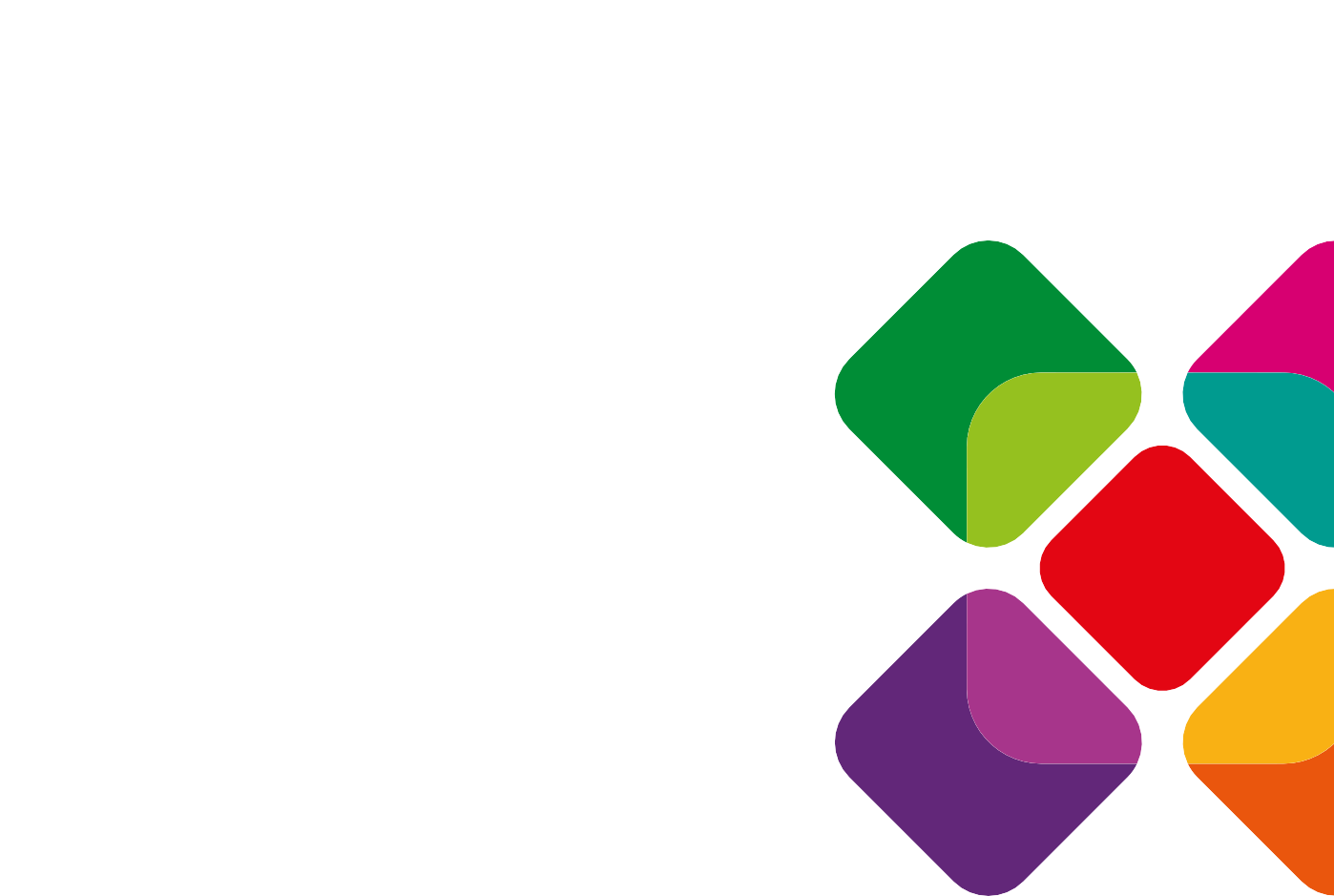 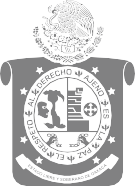 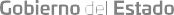 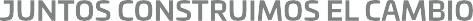 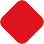 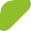 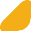 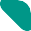 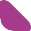 Salud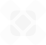 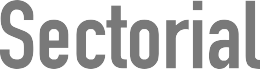 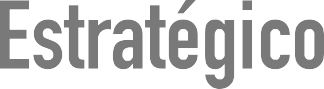 SaludDirectorioMtro. Alejandro Ismael Murat HinojosaGobernador Constitucional del Estado Libre y Soberano de OaxacaContenidoMtro. Donato Augusto Casas Escamilla Secretario de Salud y Director General de los Servicios de Salud de OaxacaDr. Juan Díaz PimentelDelegado Estatal del Instituto Mexicano del Seguro SocialLic. Marcelino Miranda AñorveDelegado Estatal del Instituto de Seguridad y Servicios Sociales para los Trabajadores del EstadoDr. Juan Carlos Márquez HeineDirector General del Régimen Estatal de Protec- ción Social en Salud del Estado de OaxacaGeneral de División D.E.M. Alfonso Duarte MújicaComandante de la VIII Región Militar de la Secretaría de la Defensa NacionalVicealmirante C.G.D.E.M. Pedro Franyuntti BustillosComandante de la XII Zona Naval Militar de la Secretaría de MarinaDr. José Raúl Tercero HernándezDirector del Hospital General de Salina Cruz de Petróleos MexicanosLic. Gerardo Pérez BustamanteDirector del Hospital Regional de Alta Especialidad de OaxacaLic. Alina Gómez LagunaDirectora General de la Administración del Patri- monio de la Beneficencia Pública del EstadoLic. Christian Holm RodríguezDirector General del Sistema para el Desarrollo Integral de la FamiliaDra. Gabriela del Refugio Velásquez Rosas Directora General del Consejo Estatal para la Prevención y Control del SIDADra. Concepción Rocío Arias Cruz Directora General del Hospital de la Niñez OaxaqueñaLic. Sergio Rafael Vera DíazCoordinador General del Comité Estatal de Planeación para el Desarrollo de OaxacaIntroducción / 5Metodología / 7Marco Jurídico / 11Diagnóstico / 13Marco Estratégico / 31Marco Programático y Presupuestal / 41Marco de Resultados / 43Seguimiento y Evaluación / 47Conclusiones / 49 Siglas y abreviaturas / 51 Tablas y Figuras / 53Introducciónaxaca y su tan accidentada geografía, su diver- sidad cultural y sus condiciones sociales, repre- sentan un reto para el ámbito de la salud al que debe darse una respuesta oportuna y adecuada que contribuya a elevar la calidad de vida de los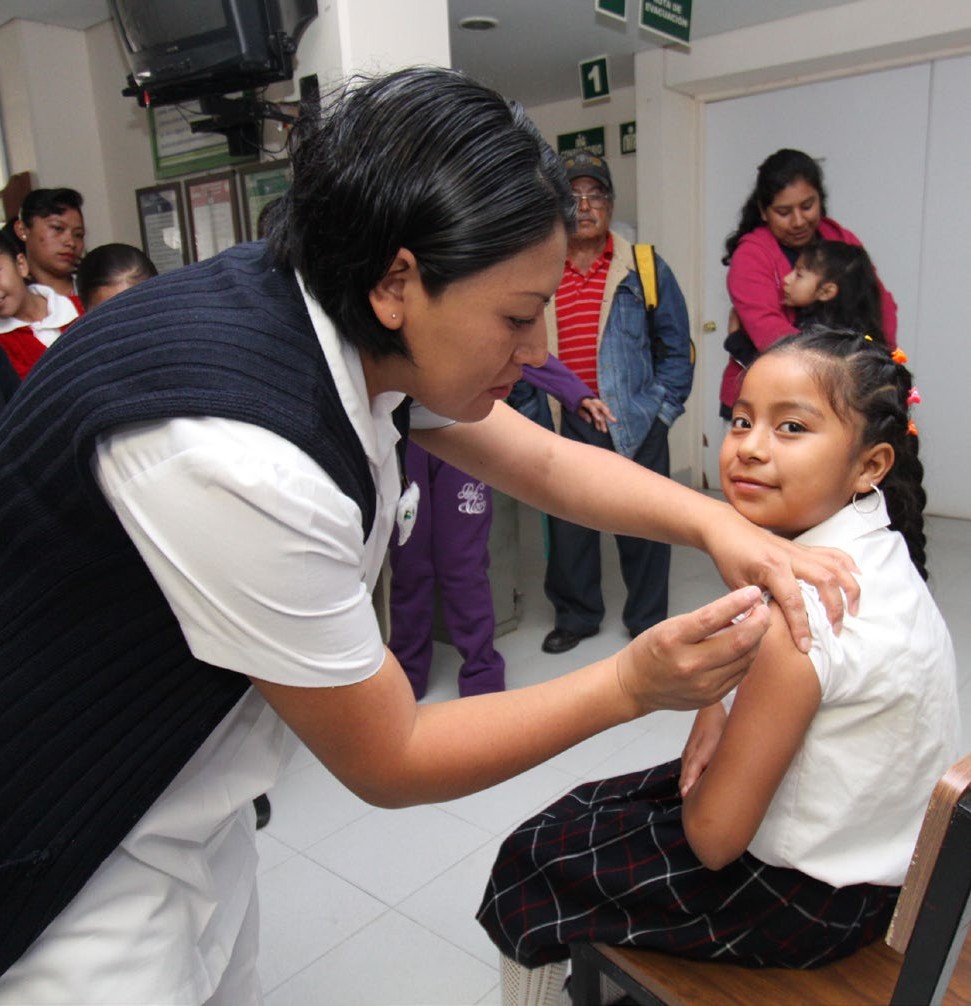 habitantes del Estado.La transición epidemiológica y demográfica que presenta la entidad, se caracteriza por hacer confluir las enfermedades ligadas al rezago social (infecciones diarreicas, enfermedades respiratorias agudas, etc.), con las enfermedades del desarrollo (obesidad, diabetes, hipertensión y cáncer), ade- más de la presencia de fenómenos emergentes (sismos, huracanes e inundaciones) que manifies- tan una amplia gama de riesgos para la salud.En síntesis, la esperanza de vida promedio para la población en Oaxaca en 2016 era de 76.2 años para las mujeres y 70.4 para los hombres, 2 años menos que la media nacional, tanto en hombres como en mujeres.Con respecto a la morbilidad predominante por enfermedades infectocontagiosas, esta es ori- ginada por el rezago social, y para combatirla se requiere mejorar las condiciones nutricionales y los servicios sanitarios (agua potable, drenaje, etc.) que permitan disminuir la exposición de las personas a agentes etiológicos que se encuentran en ambien- tes insalubres.Por otra parte, en la entidad diariamente mueren nueve personas por diabetes, siete por algún tipo de cáncer y seis por infarto agudo de miocardio.Así, en la actualidad, las enfermedades crónico degenerativas se han convertido en un problema de salud pública para Oaxaca, generando un dete- rioro importante en la función y calidad de vida de su gente, además del costo que representa sumanejo y control, que afecta a la economía fami- liar y encarece el gasto en salud de las institucio- nes. Una problemática que también se refleja en la capacidad productiva de la población enferma, dado que se incrementa el ausentismo laboral con el consecuente impacto negativo en la economía. En particular, la mortalidad materna es un problema recurrente que no ha logrado abatirse debido a que todavía persisten factores relacio- nados con la disponibilidad de establecimientos médicos, la dispersión de las poblaciones y el nivel sociocultural, que influye al elegir el agente de salud que contribuirá a atender el embarazo, el parto y el puerperio, ocasionando que no sean identificados oportunamente los signos de un embarazo de alto riesgo y cuyo resultado es que los casos que llegan a unidades formales de salud por complicaciones durante el embarazo, el trabajo de parto o en el puerperio, son frecuentemente secundarios a unmanejo inapropiado en alguna de las etapas.Debido a lo anterior, el registro puntual de cada mujer embarazada desde el primer trimes- tre permitirá que se le proporcione por lo menos cinco consultas prenatales para identificar cual- quier señal de alerta, para programar su atención en condiciones óptimas y evitar un desenlace fatal en el binomio madre/hijo. En este sentido, la meta de la actual Administración de Gobierno es abatir la mortalidad materna, garantizando a las mujeres una atención de calidad en la consulta prenatal, atención del parto y seguimiento del puerperio mediato y tardío.En otro aspecto, a pesar de que se ha presen- tado una disminución importante en la mortalidad infantil, todavía se dan eventos que se presen- tan durante el período perinatal (última semanaPlan Estratégico Sectorial Saludde gestación, parto, manejo del recién nacido), aunado a la deficiente nutrición y condiciones insa- lubres, que siguen impactando en la morbilidad y mortalidad en este grupo de edad.De manera general, si bien existe un creci- miento de la infraestructura de salud en los últimos años, ésta sigue siendo aún insuficiente porque la dispersión de la población en las zonas rurales y lo accidentado de la geografía continúan repre- sentando los principales obstáculos para hacer realidad la cobertura universal. En este rubro, se ha logrado identificar una distribución insuficiente del recurso humano en la capacidad instalada, lo que hace que la accesibilidad a los servicios de salud no satisfaga la demanda de los usuarios.En este Sector, el Gobierno de Oaxaca tiene como objetivo primordial garantizar a los oaxaque- ños y oaxaqueñas el acceso a los servicios de salud mediante la ampliación de la cobertura, haciendo una asignación eficiente del personal médico y paramédico y fortaleciendo la capacidad funcional de cada unidad médica.Asimismo, ha asumido el compromiso de ele- var la eficiencia de los servicios de salud, avanzar en el proceso de mejora continua que contribuya en su calidad a abatir el rezago existente y contri- buir de manera efectiva al bienestar de la pobla- ción oaxaqueña.Conociendo ahora la problemática existente de acuerdo con los daños a la salud y el espectro amplio de factores que influyen en el comporta- miento epidemiológico en los 570 municipios en las ocho regiones de Oaxaca, consideramos que es fundamental privilegiar la atención primaria a la salud, a efecto de resolver oportuna y adecuada- mente los eventos que se presenten y disminuir de este modo la ocupación en el segundo nivel.Para tal propósito se requiere realizar permanen- temente la promoción y fomento a la salud, intra y extramuros, de las unidades formales de salud, for- taleciendo la capacidad de la infraestructura para hacerla más eficiente, eficaz y oportuna en la aten- ción a la población usuaria y optimizando los recur- sos humanos, materiales y financieros del Sector.Es importante mencionar, en otro rubro, que la Secretaría de Salud de Oaxaca es la responsable de vigilar la observancia de las Normas Oficiales Mexicanas que regulan la publicidad, producción y expendio de alimentos y que coadyuvan a la prevención y control de las enfermedades infec- tocontagiosas y crónico degenerativas, verificando el efectivo cumplimiento de cada una de ellas y evaluando epidemiológicamente el impacto que resulte de su aplicación.A su vez, el capital activo representado por el recurso humano, médico y paramédico deberá ser adecuadamente capacitado y actualizado en las guías de práctica clínica que garanticen un proceso de atención de calidad, lo que redundará en una cobertura suficiente, poniendo en práctica el sis- tema de referencia y contrarreferencia de acuerdo con la regionalización operativa.En cuanto a la acreditación y re-acreditación de las unidades de primer y segundo nivel, se lograrán con instalaciones físicas y recurso humano prepa- rado para cumplir con los procesos que garanticen accesibilidad, atención de calidad, oportunidad y equidad en el trato.Por último, es necesario destacar que el obje- tivo de la presente Administración es modificar las condiciones actuales de salud en la entidad, mediante la participación social de la ciudadanía para asumir compromisos orientados al autocui- dado de su salud con acciones robustas y decididas que impacten favorablemente en las condiciones de vida de toda la población.La suma de los esfuerzos para concretar lo que aquí consignamos, sin duda se reflejará en una mejor calidad de vida de la gente y se convertirá en la oportunidad para construir el bienestar, la armonía y la paz a la que aspiramos todas y todos los oaxaqueños.Mtro. Donato Augusto Casas Escamilla Secretario de Salud y Director General de los Servicios de Salud del Estado de OaxacaMetodologíaos Planes Estratégicos Sectoriales (PES) son instrumentos de la Planeación Estatal que esta- blecen las prioridades, objetivos, metas y la esti- mación anual y/o plurianual indicativa del gasto corriente y de inversión requerida por cada Sectorpara el cumplimiento de sus objetivos.La Ley Estatal de Planeación (LEP) establece, en su Artículo 48, que la Coordinación General del Comité Estatal de Planeación para el Desarrollo de Oaxaca (COPLADE), en coordinación y con el apoyo de la Instancia Técnica de Evaluación, defi- nirán las metodologías generales y específicas para la formulación, el seguimiento y la evaluación de los Planes derivados del Plan Estatal de Desarrollo (PED), y en su Artículo 71, que conjuntamente con la Secretaría de Finanzas establecerán las políticas y lineamientos para integrar la planeación con el presupuesto.Con la finalidad de facilitar la ordenación siste- mática de la gestión plurianual de los Subsectores, la Planeación Estratégica Sectorial incorpora un conjunto de elementos metodológicos y procedi- mientos estandarizados.Dicha ordenación se da alrededor de Objetivos, Estrategias, Programas y Subprogramas, los cuales orientan la programación y asignación de recursos con base en Metas e Indicadores de Desempeño (Impactos, Resultados y Productos), así como la definición de responsabilidades, la coordinación de acciones, el seguimiento, la evaluación de resul- tados y la rendición de cuentas.El Artículo 36 de la Ley Estatal de Planeación establece que el PED se implementa a través de los Planes Estratégicos Sectoriales y demás pla- nes de él derivados, como son: los Regionales, los Institucionales y los Especiales, por lo que de con-formidad con el Artículo 51 de esa misma Ley, los PES deben ser congruentes con el PED y contener como mínimo los siguientes elementos:Un Apartado General con un breve diagnós- tico y análisis de la evolución y situación actual del Sector, incluyendo un análisis de riesgos;Los Objetivos Estratégicos Sectoriales, los lineamientos de política y una priorización sectorial de acciones;La Estructura Programática del Sector en armonía con el PED y los Planes Regionales;Un Marco Sectorial de Gasto de mediano plazo, consistente con el Marco Anual y/o Plurianual de Gasto Corriente y de Inversión requerido para su ejecución;El Marco de Resultados Sectoriales en tér- minos de productos, resultados e impactos esperados, así como los indicadores y las metas aplicables para la medición del des- empeño; yLa Identificación de los Responsables Insti- tucionales y de los arreglos de coordinación para su ejecución.Estos elementos están orientados al cumpli- miento de los objetivos del Plan Estatal de Desa- rrollo de Oaxaca (PED 2016-2022) y deben estar rigurosamente alineados al mismo, dado que éste se implementa a través de los planes y programas derivados de él, siendo los Planes Estratégicos Sec- toriales el principal instrumento para su realización. Conviene recordar dos aspectos que fueron fundamentales en la elaboración del PED 2016- 2022. En primer lugar, fue un proceso de naturaleza democrática y con una amplia participación social a través de once Foros Sectoriales, ocho Regio-nales y uno Virtual, además de otros especiales. Contó con la participación de más de 5,300 actores provenientes de instituciones de la sociedad civil, de las organizaciones sociales, de colegios profe- sionales y cámaras empresariales, de universidades públicas y privadas, de los distintos sectores pro- ductivos, de los tres niveles de Gobierno, quienes intervinieron en su elaboración, presentando más de 1,100 propuestas y diagnósticos. El resultado un profuso material que, junto con otras fuentes, fue procesado y articulado por cada uno de los Sectores para dar forma al PED 2016-2022, y pos- teriormente utilizado para los Planes Estratégicos Sectoriales.El segundo aspecto fue que, para concretarse, se aplicó de la Metodología del Marco Lógico (MML), dada su amplia aceptación en el sector público, su recomendación por prestigiadas insti- tuciones, tales como el Banco Interamericano de Desarrollo (BID), el Banco Mundial, la Comisión Eco- nómica para América Latina y el Caribe (CEPAL), la obligatoriedad de su uso indicada por la Secretaría de Hacienda y Crédito Público (SHCP) y la experien- cia probada de ésta por muchos gobiernos.Siguiendo dicha metodología se elaboraron Árboles de Problemas en los que podían identifi- carse las relaciones causa-efecto de los principales problemas de cada Sector, y con los cuales se hizo un ejercicio de prospectiva a efecto de diseñar los nuevos escenarios a alcanzar y las intervenciones posibles para lograrlo. Se continuó con la selección de alternativas y quedaron definidas las principa- les Estrategias con sus Líneas Generales de Acción. Es necesario destacar que dicha metodología se aplicó en el PED 2016-2022 con flexibilidad, pues en ese momento correspondía establecer el Marco Estratégico General sin grandes niveles de concre- ción; sin embargo, fue una herramienta muy eficaz para dar sustento metodológico al Plan Estatal.En los Planes Estratégicos Sectoriales, por su parte, se utiliza de nuevo la Metodología del Marco Lógico, pero con mayor rigor. De hecho, el pro- ducto principal de ésta, la Matriz de Indicadores para Resultados (MIR), ha sido fundamental para la articulación interna de los mismos. Los principales indicadores de la MIR de cada programa están pre- sentes en el Diagnóstico, en el Marco Estratégico y en el Marco de Resultados. Son estos indicadorescon sus metas los que miden la calidad del gasto debido a que la presupuestación y programación del gasto se realiza tomando como fundamento los objetivos, indicadores y metas establecidos en la MIR.De este modo, se ha logrado vincular estrecha- mente el gasto a la Planeación Estratégica de la Administración Estatal y se sientan las bases meto- dológicas para que el seguimiento y la evaluación de los Programas Presupuestales se realicen de manera consistente. La articulación de esta lógica de Planeación, Programación, Presupuestación, Seguimiento y Evaluación en la estructura del Plan Estratégico Sectorial incorpora los siguientes ele- mentos:Introducción: Visión de conjunto del Sector, señalando los principales retos derivados del Diagnóstico y las políticas públicas priorita- rias con las que se afrontarán, así como los resultados y cambios que se lograrán a tra- vés del trabajo comprometido y coordinado de los distintos actores del Sector.Metodología: Explica la metodología adop- tada para la elaboración del Plan Estratégico Sectorial.Marco Jurídico: Establece el conjunto de Le- yes y Normas que regulan los aspectos espe- cíficos del Sector, incluidos los fundamentos legales de las atribuciones de las distintas dependencias y entidades de gobierno e ins- tituciones que participan.Diagnóstico: Identifica las problemáticas, potencialidades y oportunidades de cada Sector y Subsector. Este proceso incluye la integración y el análisis de la información es- tadística, geográfica y de campo, necesaria para dar cuenta del escenario de referencia, además de contar con indicadores estratégi- cos. Incluye tanto el análisis de la situación ac- tual como la evolución reciente de los aspec- tos más relevantes. Los Foros Participativos realizados para el PED han sido considerados como un importante insumo para el Diag- nóstico.Marco Estratégico: Define con base en el diagnóstico del escenario futuro que se pre- tende alcanzar, para lo cual se establecen los Objetivos Específicos y los Programas Ope-rativos que guiarán y concretarán la acción gubernamental. El Marco Estratégico se com- pone de los siguientes elementos: a.Definición de Objetivos: Las problemáticasseñaladas y priorizadas en el Diagnóstico se transforman en un conjunto de Objeti- vos Específicos que están alineados al PED 2016-2022, así como al Plan Nacional de Desarrollo (PND) y los Objetivos de Desa- rrollo Sostenible de la Agenda 2030.b.Definición de programas operativos con sus principales estrategias y acciones, a través de los cuales se garantiza el cumplimiento del PED 2016-2022 en cada uno de los Sec- tores Estratégicos en los que interviene el Gobierno.c. Prospectiva: Se presentan los resultados y metas a alcanzar durante el sexenio, que definen el nuevo escenario esperado como resultado de la transformación operada en el Sector.Marco Programático y Presupuestal: El PED 2016-2022 y los Planes de él derivados implican una nueva orientación del recurso que asegure, tanto la orientación estratégica del gasto corriente y de la inversión pública, como su articulación temporal. Por ello, los elementos del nuevo Marco Programático y Presupuestal son:a. Nueva Estructura Programática: A partir de la revisión de la Estructura Programática recibida de la administración anterior y del análisis de las necesidades derivadas del PED 2016-2022, se procedió al ajuste, modificación, eliminación y creación de los Programas, Subprogramas,  Proyectos y Actividades, dando como resultado una nueva Estructura Programática que a su vez permitió estructurar el Presupuesto 2018, de modo que el primer presupuesto elaborado por la presente Administración nace alineado estratégicamente al PED2016-2022. De esta manera, cada año se revisará dicha estructura para mejorarla con base en los insumos derivados de las evaluaciones.b. Marco Plurianual del Gasto con Carácter Indi- cativo: Se ha llevado a cabo una proyección sexenal del gasto previsto para cada año en cada uno de los sectores en los que se arti- cula el presupuesto. Esta proyección tiene carácter indicativo, dado que depende de condiciones sociales, políticas, económi- cas, financieras y presupuestales futuras, tanto del ámbito local como del nacional e internacional, que difícilmente pueden de- finirse en el presente con certidumbre pero que, en cualquier caso, es necesario como marco de referencia indicativo.Marco de Resultados (Indicadores y Metas):Cada Plan Sectorial cuenta con una Matriz de Indicadores en la que se definen los indi- cadores clave para medir el desempeño del sector. Los indicadores son de tres tipos: de Impacto, de Resultados y de Productos, de modo que se atiendan tanto los niveles estra- tégicos como los de gestión. Además, cada indicador tiene asignada una meta por cada año de ejercicio.Seguimiento y Evaluación: Con el fin de monitorear el avance en el cumplimiento de los Objetivos Sectoriales y de conformidad con la normativa estatal, se plantea la Estrate- gia de Seguimiento a los Indicadores y Metas que se han establecido en las etapas de Pla- neación, Programación y Presupuestación.Asimismo, a través de una valoración objetiva de la intervención sectorial y sus efectos, se incluirá la Estrategia de Evaluaciones al PED 2016-2022 y a los programas del PES, así como la utilización de los resultados y recomendaciones derivadas de los Informes de Evaluación, con la finalidad de mejorar el diseño y los resultados de las políticas sectoriales.Marco JurídicoConstitución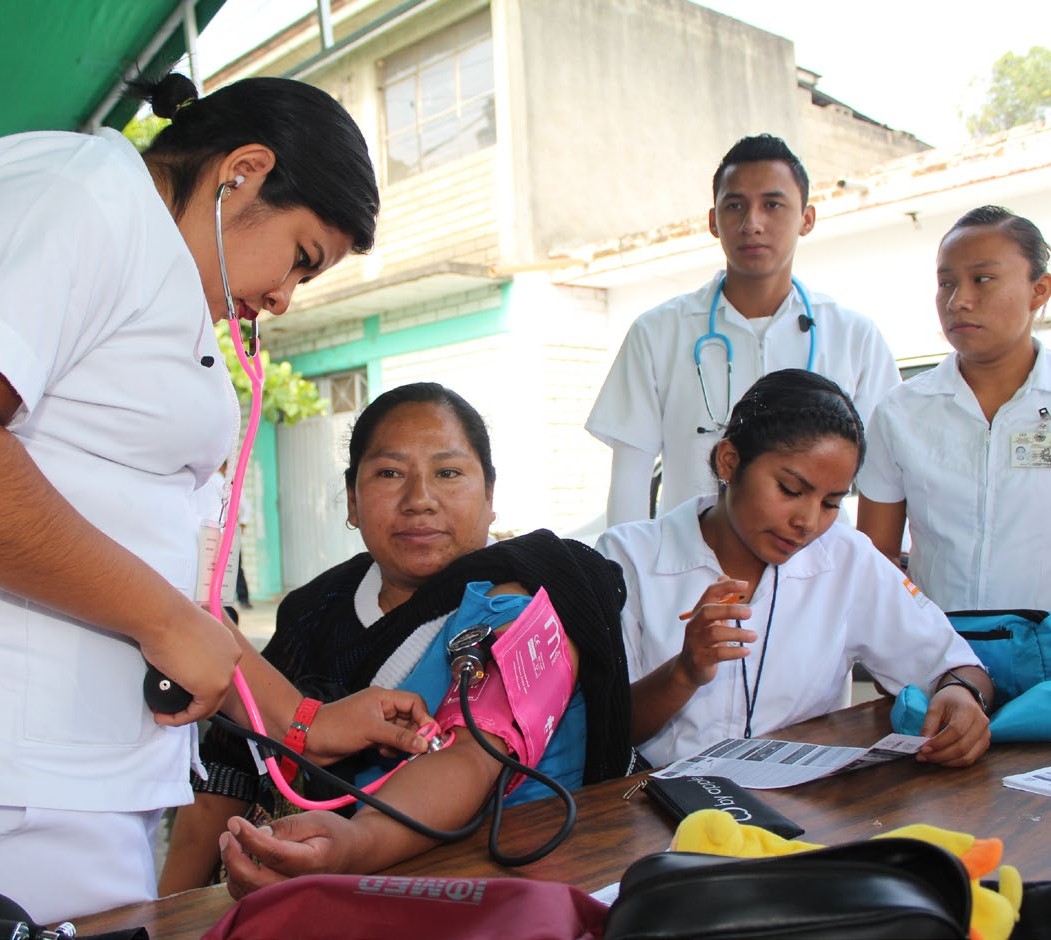 Constitución Política de los Estados Unidos Mexicanos, artículos 40, 43, 90, 123 y 134. Publi- cada en el DOF el 05 de febrero de 1917. Última reforma, 29 de enero de 2015.Constitución Política del Estado Libre y Sobe- rano de Oaxaca.LeyesLey de Planeación Federal. Publicada en el DOF el 05 de enero de 1983. Última reforma, 06 de mayo de 2015.Ley Estatal de Planeación del Estado de Oaxaca. Publicada en el POE el 17 de agosto de 1985. Última reforma, 09 de enero del 2016.Ley Orgánica del Poder Ejecutivo del Estado de Oaxaca. Artículo 36.Ley General de Salud. Publicada en el DOF el 07 de febrero de 1984. Última reforma, 12 de noviembre de 2015.Ley Estatal de Salud del Estado de Oaxaca. Publi- cada en el POE del 05 de marzo del 2004. Última reforma, 29 de septiembre del 2015.Ley General del ISSSTE. DOF 31 de marzo de 2007. Última reforma del 24 de marzo de 2016.Ley General del IMSS. DOF 21 de diciembre de 1995. Última reforma publicada el 16 de noviembre de 2015.Ley Estatal de Presupuesto y Responsabi- lidad Hacendaria del Estado de Oaxaca. Última reforma publicada en el Periódico Oficial el 27 de diciembre de 2014.DecretosDecreto mediante el cual el Ejecutivo Federal esta- bleció las bases a las que se sujetó el Programa de Descentralización de los Servicios de Salud de la Secretaría de Salubridad y Asistencia, con el cual dio inicio la descentralización. Publicado en el DOF el 30 de agosto de 1983.Decreto por el que se descentralizan a las entidades federativas los servicios que prestaba la Secretaría en los estados y los que, dentro del Programa de Solidaridad Social por Cooperación Comunitaria, denominado IMSS-COPLAMAR, proporcionaba el IMSS. Publicado en el DOF No. 6, el 08 de marzo de 1984.Planes y programasPlan Nacional de Desarrollo 2013-2018. Publi- cado en el DOF el 20 de mayo de 2013.Programa Sectorial de Salud 2013-2018. Publi- cado en el DOF el 12 de diciembre de 2013.Plan Estratégico Sectorial SaludPlan Estatal de Desarrollo 2016-2022 para el estado de Oaxaca. Decreto Núm. 681 de la Sexagé- sima Tercera Legislatura Constitucional del Estado Libre y Soberano de Oaxaca, agosto 2017.AcuerdosDecreto Presidencial sobre la Descentralización de los Servicios de Salud. DOF 8 de marzo de 1984.DiagnósticoAspectos demográficos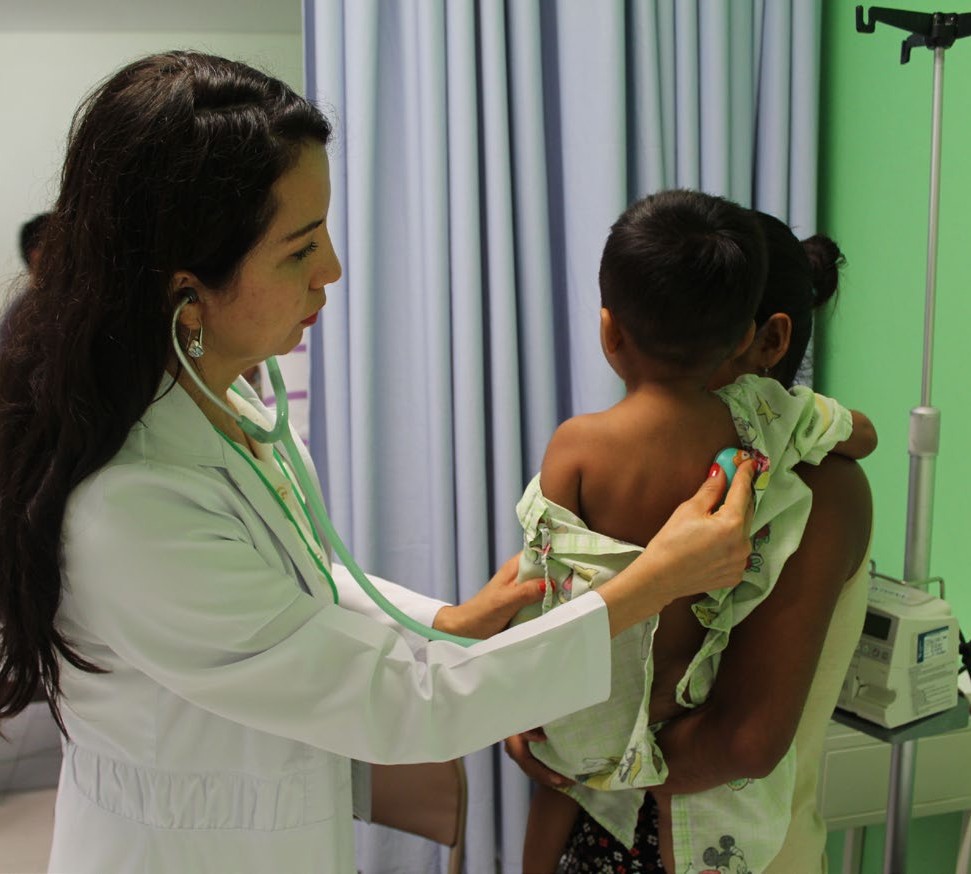 Índice de Desarrollo HumanoEl Índice de Desarrollo Humano (IDH) resume los logros del Estado en tres dimensiones fundamen- tales: salud, educación e ingreso de las personas. Se considera que cada una de estas dimensiones representa una capacidad fundamental necesaria para que las personas puedan disfrutar de una vida que consideren valiosa.Según lo informado por el Programa de las Naciones Unidas para el Desarrollo (PNUD) en 2015, Oaxaca tiene un nivel de desarrollo humano de 0.681, aproximadamente 18% menor que el de la Ciudad de México, 7.8% menor que el valor del IDH de América Latina, y por debajo de la media nacional que es de 0.746.En este orden, existe una considerable des- igualdad en desarrollo entre las entidades fede- rativas. Considerando las categorías de desarrollo humano a nivel mundial, 29 de las 32 entidades se encuentran por encima del promedio mundial del IDH (0.700), 18 entidades igualan o superan el valor del IDH de América Latina y el Caribe (0.739) y ninguna entidad alcanza el promedio del IDH de los países de desarrollo humano muy alto (0.889).Esperanza de vidaLa esperanza de vida al nacer se ha utilizado para evaluar el nivel de desarrollo y salud de una sociedad, ya que sintetiza en un valor único el patrón de mortalidad para todos los grupos de edad de una población en un momento determinado.En Oaxaca, la esperanza de vida en el año 2016 era de 76.2 años para las mujeres y 70.4 para los hombres. Comparativamente con el nivel nacional,la esperanza de vida en el estado es de dos años menos en ambos casos, lo que implica una reduc- ción para ambos grupos respecto del promedio del resto del país durante los últimos 30 años. Al igual que sucede en otras entidades de México y en otros países del mundo, las mujeres oaxaqueñas viven, en promedio, más que los hombres.PoblaciónDe acuerdo con la Encuesta Intercensal 2015 (INEGI), se estima que en el estado de Oaxaca residen 3,967,889 personas, que se distribuyen según sexo en: 1,888,678 hombres (47.6%) y 2,079,211 mujeres (52.4%), lo que significa que la población femenina es mayoritaria, con una rela- ción de 91 hombres por cada 100 mujeres. Por otro lado, el Consejo Nacional de Población (CONAPO) estima una población de 4,037,357 para 2016, de acuerdo con esta estimación se proyecta una tasa de crecimiento anual promedio de 2016 a 2022 de 0.53%, inferior al 1% que se había experimentado en décadas anteriores.Estructura demográfica por edadEn 2015 se aprecia que la proporción de niños oaxaqueños ha disminuido y la de adultos mayores ha aumentado. La población menor de 15 años representa 29.5% del total en la entidad, la que se encuentra en edad laboral, de 15 a 64 años, consti- tuye 61.8%, y la población en edad avanzada 8.7%; al comparar estos porcentajes con el año 2010, se observa que la población de estos grupos de edad era de 31.4%, 60.7% y 7.9%, respectivamente. La edad mediana, en el año 2015, es de 26 años, cuando en 2010 este indicador era de 24 y en 2000 de 20 años.Debe tenerse en cuenta que la estructura por edad de la población refleja el envejecimiento presente en la entidad. El descenso en los niveles de natalidad, la mortalidad y la migración a través del tiempo, el aumento en la esperanza de vida y la disminución de los grupos jóvenes, son indica- dores de este proceso paulatino e inevitable. EsteFigura 1. Estructura demográfica por edad.85 años y más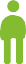 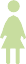 cambio, por un lado, incrementa el riesgo de enfer- medades crónico degenerativas y múltiples pade- cimientos que aumentan la probabilidad de sufrir limitaciones en la capacidad funcional; por otro, genera un crecimiento en la demanda de servicios e infraestructura acorde con las limitaciones por el impacto de dichos padecimientos.0 - 14 añosDistribución geográfica de la población Oaxaca es una de las entidades con menor pobla- ción urbana, pues apenas 25.6% de esta población reside en localidades de 15 mil o más habitantes. El 51.6% de la población se encuentra dispersa en localidades menores de 2,500 habitantes, lo que dificulta su acceso a servicios de salud y encarece la prestación de los mismos. Según el tamaño de la localidad de residencia se observa, entre el Censo de 2010 y la Encuesta Intercensal 2015 del INEGI, una participación creciente de la poblacióndebido a las tendencias poblacionales que ubican a las personas con 85 años o más como 62.8% del total de personas con alguna limitante física y/o mental, principalmente aquellas relacionadas con la senectud.Actualmente la principal discapacidad en Oaxaca, con 57.3% de ese sector, es la imposibi- lidad de caminar o moverse; en segundo orden de importancia la limitante de no ver, con 28.7%, destacando que no son las únicas, también ya se encuentran registros alarmantes en no oír y en difi-80 - 8475 - 7970 - 7465 - 6960 - 6455 - 5950 - 5445 - 4940 - 4435 - 3930 - 3425 - 2920 - 2415 - 1910 - 145 - 90 - 485 años y más 80 - 8475 - 7970 - 7465 - 6960 - 6455 - 5950 - 5445 - 4940 - 4435 - 3930 - 3425 - 2920 - 2415 - 1910 - 145 - 90 - 485 años y más 80 - 8475 - 7970 - 7465 - 6960 - 6455 - 5950 - 5445 - 4940 - 4435 - 3930 - 3425 - 2920 - 2415 - 1910 - 145 - 90 - 45.9%56.1%38.0%7.9%60.7%31.4%8.7%61.8%29.5%200020102015Mediana 20 añosMediana 24 años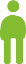 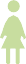 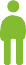 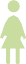 Mediana 26 años15 - 64 años 65 años y más0 - 14 años15 - 64 años 65 años y más0 - 14 años15 - 64 años 65 años y másque reside en localidades que tienen entre 2,500 habitantes y menos de 100 mil, frente a una dismi- nución en las localidades de menor tamaño y las grandes ciudades.En este mismo sentido, el estado tiene una densidad poblacional de 42 habitantes por km2, lo que lo ubica en el lugar 24 a nivel nacional. La región geográfica más poblada de Oaxaca es Valles Centrales, con 108.2 habitantes/km2, y la menos poblada es la Sierra Norte con apenas 21.7 habi- tantes/ km2. En cuanto a la extensión territorial, el Istmo ocupa el primer lugar con 20,668 km2 y la menos extensa es la Cañada con 4,446 km2.Población indígenaEn 2015 Oaxaca era la entidad con mayor diver- sidad de grupos indígenas, con 16 lenguas madre y 30.39% de su población indígena, es decir, 1,205,886 del total de habitantes.El zapoteco y el mixteco son las lenguas autóc- tonas más habladas con alto grado de bilingüismo, 30.86% y 21.92% respectivamente; en su territorio además se hablan el chinanteco, mixe, triqui, chon- tal, mazateco e ixcateco, entre otras lenguas. La edad de referencia pare esto es de tres años consi- derando que a esa edad los niños son capaces de comunicarse verbalmente.Esta diversidad lingüística ejemplifica la riqueza étnica que predomina en el estado que, junto con los usos y costumbres ampliamente arraigados en las comunidades indígenas, son factores relevantes en la relación médico-paciente y, por lo tanto, en la prestación de servicios de salud.Población discapacitadaLa discapacidad en el Estado se encuentra estre-cultades para hablar o comunicarse, entre otras.Tasa de natalidadLa tasa bruta de natalidad por cada mil habi- tantes en Oaxaca, con base a las proyecciones del CONAPO 2010- 2030, experimentó una baja de 1.45 personas, pasando de 21.39 personas nacidas por cada mil habitantes en 2010 a 19.94 en 2015, lo que refleja una reducción de 6.78% para el período de referencia.Tasa de fecundidadLa tasa global de fecundidad es un determinante fundamental de los perfiles demográfico y epide- miológico; sumado a la mortalidad, el promedio de hijos que tiene una mujer influye radicalmente en el crecimiento y envejecimiento de una pobla- ción. En términos generales, conforme desciende la fecundidad tiende a disminuir la mortalidad infantil. Según las proyecciones del CONAPO 2010- 2013, en el estado se observa una disminución de la tasa global de fecundidad del 2010 al 2016 de 0.2 puntos, al pasar de 2.56 a 2.36.Es importante señalar que, según los datos de la Encuesta Intercensal 2015 del INEGI, 351 municipios del estado se encuentran por arriba del promedio estatal de 2.9 hijos nacidos vivos, de los cuales des- tacan San Martín Peras, Santos Reyes Yucuná, San Simón Zahuatlán, Santa María Zaniza y Santiago Amoltepec; en el otro extremo se encuentra San Sebastián Tutla; es pertinente observar que entre éste último y San Martín Peras se tiene una diferen- cia de 2.3 hijos.4.1.4 Acceso a los servicios de saludDe acuerdo al anuario estadístico 2011-2017, la pobla-FUENTE: INEGI, Censo de Población y Vivienda 2000, 2010 y Encuesta Intercensal 2015.chamente relacionada con la edad, lo anteriorción usuaria de servicios médicos por institución delSector Salud en el 2016, fue de 3,135,507, que repre- senta el 78% de la población oaxaqueña: el 46% corresponde al IMSS-PROSPERA, el 35% a los Servi- cios de Salud de Oaxaca, el 2% al DIF y el 17% res- tante corresponde a las otras instituciones del Sector. Las instituciones del Sector Público que pro- porcionan servicios de seguridad social en la enti- dad, en el 2016, de acuerdo al Anuario Estadístico2011-2017 son: Instituto Mexicano del Seguro Social (IMSS), Instituto de Seguridad y Servicios Sociales de los Trabajadores del Estado (ISSSTE), Petróleos Mexicanos (PEMEX), Secretaría de la Defensa Nacional (SEDENA) y Secretaría de Marina (SEMAR), las cuales cubren el 32% de la población oaxaqueña.más que no sabe leer ni escribir. Así, a nivel nacional en materia educativa, Chiapas, Oaxaca y Guerrero permanecieron como las entidades con mayores rezagos en el periodo 2010-2015. Particularmente el estado presentó una tasa de analfabetismo de 13.31% en población de 15 o más años, mientras que la media nacional fue de 5.48 por ciento.4.2.5. ViviendaViviendas con servicio de agua entubada El aporte adecuado de agua en cantidad y calidad suficiente es uno de los determinantes más pode- rosos de la salud y la calidad de vida. La disponibilidad irregular de agua obliga, entre otras cosas, a almace- narla, lo que facilita la contaminación del líquido y favorece la proliferación de mosquitos, factores que contribuyen al desarrollo de enfermedades infec- ciosas, como las diarreas y las enfermedades transmi-Tabla 1. Población usuaria de Servicios Médicos por Institución del Sector Salud 2016.Las características de la vivienda permiten conocer las condiciones de vida de la población y se han identificado relaciones importantes entre tales con- diciones y algunos aspectos de salud y nutrición.Según los resultados de la Encuesta Intercen- sal 2015, en 2010 el total de viviendas particularestidas por vector (dengue, zika y chikungunya), entre otras, por lo que el abastecimiento de agua potable es un servicio esencial para conservar la salud.En Oaxaca, según la Encuesta Intercensal 2015, 87.3% de viviendas particulares habitadas cuentan con el servicio de agua entubada, sin embargo, aFactores condicionantes o determinantes Con la finalidad de comprender la situación actual del estado de Oaxaca en la materia, se requiere efectuar un análisis de los aspectos geográficos, sociales y económicos que inciden en la salud de la población.GeografíaLa geografía oaxaqueña, una de las más acciden- tadas del país, combina en una superficie de 93,793 km2 intrincadas serranías, planicies, playas, pro- fundas grutas, cañones y cañadas, con 570 muni- cipios dispersos, lo que dificulta una adecuada provisión de servicios de salud.La entidad se divide geográficamente en ocho regiones: Cañada, Costa, Istmo, Mixteca, Papaloa- pan, Sierra Norte, Sierra Sur y Valles Centrales.OrografíaLa complejidad orográfica de la entidad, resultado de sus diversos paisajes físicos, por consiguiente, dificulta la prestación del servicio, en términos de tiempos de respuesta, calidad de atención y costo.Carencias socialesSegún los principales resultados del Módulo de Condiciones Socioeconómicas 2015, realizado por el INEGI, la información que se presenta permite conocer el comportamiento de las seis carencias sociales que conforman la medición de pobreza en Oaxaca: así se tiene un rezago educativo de 27.9%, 16.9% de sus habitantes carece de acceso a los servicios de salud, 76.9% no tiene acceso a laseguridad social, 20.9% carece de calidad y espa- cios de la vivienda y 59.5% no tiene acceso a ser- vicios básicos en la vivienda, mientras 32.5% de la población total no tiene acceso a la alimentación.EducaciónLa educación constituye un aspecto primordial para la salud de los individuos y las sociedades, además de ser un aliado fundamental en las dife- rentes etapas de la persona, en edad temprana para su vacunación, pero sobre todo con fines de pro- moción de prácticas saludables de nutrición, acti- vación física y salud sexual, entre algunos factores determinantes de la salud. En este aspecto, el grado promedio de escolaridad en Oaxaca es de 7.52 años en personas de 15 y más años, lo que significa el primer año de secundaria concluido; sin embargo, en la entidad existen 278 municipios (48.77% del total) por debajo de los 6 años de escolaridad.Según la Encuesta Intercensal 2015, la pobla- ción de 15 a 24 años que asiste a la escuela en el estado únicamente incrementó en 0.4 puntos por- centuales entre 2010 y 2015, lo que significa que más del 60% de este grupo de edad no acude a la escuela, tratándose principalmente de mujeres, cir- cunstancia que representa un factor determinante de riesgo para embarazos en adolescentes al no recibir educación sexual adecuada en las aulas.El analfabetismo es un indicador relacionado con el nivel de bienestar de la población, dado que una persona analfabeta se vuelve más vulnerable a la marginación y a los riesgos para la salud. Esta condición es latente en la población de 15 años yhabitadas en Oaxaca era de 941,536 y para el año 2015 era de 1,043,527, lo que indica un incremento de 9.7%, y representa 3.3% del total nacional. Asi- mismo, en la entidad durante los últimos cinco años el promedio de ocupantes por vivienda fue de 4 en 2010 y 3.8 en 2015.Aunque el promedio de ocupantes por vivienda es un indicador que no considera espacios, brinda una aproximación de la densidad de ocupación en función de la cantidad de personas que la habitan, lo que permite observar las condiciones de pro- miscuidad y/o hacinamiento en que se vive, que se consideran factores de riesgo para la salud.4.2.5.1. HacinamientoLos dos factores que más se ven alterados por el hacinamiento son la privacidad y la circulación, pues ambos contribuyen a que se tejan relaciones emocionalmente sanas. La ausencia de privacidad y la falta de una adecuada circulación por la falta de espacio, causan alteraciones en la salud mental como es el estrés, y en lo físico favorece la pro- pagación de enfermedades infectocontagiosas e incrementa la ocurrencia de accidentes en el inte- rior del hogar. También es causa de situaciones de violencia doméstica, al igual que de abuso sexual.Conforme a estimaciones del CONAPO con información del INEGI, en Oaxaca el porcentaje de viviendas con algún nivel de hacinamiento fue de 46.5% en el año 2010 y de 38.3% en el 2015, reduciéndose la brecha en 8.2 puntos porcentua- les, lo que indica que más de la tercera parte de las viviendas del estado viven esa condición.nivel municipal existen algunas diferencias impor- tantes: 433 municipios tienen un porcentaje supe- rior al valor estatal y en 52 municipios la totalidad de las viviendas disponen de este servicio.Viviendas con piso de tierraLa disposición de un material adecuado en los pisos de la vivienda se asocia directamente con condiciones de salud y bienestar. Durante los últimos cinco años, en el estado el porcentaje de viviendas con piso de tierra descendió más de 5.9 puntos porcentuales, al pasar de 18.7% en el año 2010 a 12.8% en 2015, lo cual indica una mejora en la calidad de vida de sus ocupantes. Existen tam- bién importantes contrastes en el porcentaje de viviendas particulares habitadas con piso de tierra, en localidades con menos de 2,500 habitantes, 18.3% de las viviendas tienen piso de tierra, y en la medida que las localidades tienen más población, la proporción disminuye, hasta llegar a 3.5% en localidades de 100,000 y más habitantes. Lo ante- rior refleja el proceso de urbanización y mejores condiciones de vivienda en las localidades urbanas.Viviendas con servicio sanitario y drenaje Según estimaciones de la Organización Mundial de la Salud (OMS), las enfermedades diarreicas causan más de un millón de muertes anualmente en el planeta y tres cuartas partes de las mismas se derivan de condiciones inadecuadas de manejo de excretas y abasto de agua. Es sabido que la adecuada disposición de excretas por medio de servicios sanitarios reduce los riesgos biológicosderivados del contacto humano con heces y la contaminación del medioambiente.Al respecto, de acuerdo con la Encuesta Inter- censal 2015, 95% de las viviendas del estado dis- ponen de servicio sanitario, y del total de viviendas solamente 74.3% cuentan con drenaje.Viviendas con disponibilidad de cocinas El no disponer de una cocina en la vivienda es un factor de riesgo para la salud de sus habitantes pues incide en la preparación higiénica y el con- sumo de los alimentos. En Oaxaca, 16.4% de las viviendas particulares habitadas no cuenta con cocina y sus ocupantes preparan los alimentos en otros lugares como pasillos o corredores, tejavanas o al aire libre.Además, un porcentaje importante de hogares oaxaqueños, particularmente en las áreas rurales, continúa utilizando residuos de origen vegetal para cocinar o calentar la vivienda, lo que genera altas concentraciones de contaminantes en su inte- rior, especialmente cuando no se usan estufas con sistemas de conducción del humo hacia el exte- rior, que favorecen el desarrollo de enfermedades respiratorias, así como cáncer, asma y enfisema, e incrementa la probabilidad de complicar las infec- ciones respiratorias agudas.En el año 2015, de acuerdo a la Encuesta Inter- censal, en Oaxaca 49.1% de los hogares usaba leña o carbón. En localidades con menos de 2,500 habi- tantes las viviendas que usan leña o carbón alcan- zaban 74.9%, cifra que disminuía hasta 5.7% en las localidades de 100 mil habitantes y más.Viviendas con energía eléctrica Finalmente, en este rubro la disponibilidad del servicio de energía eléctrica en las viviendas parti- culares habitadas en 2015 en Oaxaca era de 95% y probablemente el 5% restante aún no dispone del servicio por encontrarse en lugares de difícil acceso.Como otros servicios básicos, la accesibilidad de energía eléctrica depende del tamaño de la localidad; así, en las de menos de 2,500 habitantes existe un 7% que no cuenta con este servicio. Debe señalarse asimismo que el porcentaje de viviendas con energía eléctrica crece junto con el número de habitantes, hasta llegar a 99.4% en las localidades de 100 mil y más habitantes.MarginaciónEl Índice de Marginación y la Medición de la Pobreza son herramientas complementarias entre sí, el primero se enfoca al aspecto territorial y el segundo establece los límites de pobreza, nece- sidades insatisfechas, etc., que al rebasarse identi- fican a las personas en condición de pobreza. En Oaxaca, la marginación es un fenómeno multifac- torial y se origina por una serie de factores geográ- ficos, políticos, económicos y sociales.Dentro de las variables que identifican la mar- ginación en el estado se encuentran los altos grados de desnutrición en la población infantil, el analfabetismo, el desempleo, la migración ilegal, la carencia de servicios básicos como agua pota- ble, energía eléctrica, alcantarillado, el acceso a los servicios de salud y seguridad social y la calidad y recreación o cohesión social, por mencionar algu- nos. La población total en los municipios de Alta y Muy alta Marginación es de 2,072,299 habitantes, que equivale a 52.22% de la población total de la entidad.De acuerdo con la información del CONAPO, 135 municipios oaxaqueños presentan Muy Alto Grado de Marginación, lo que ubica al estado en el tercer lugar nacional de los estados con mayor marginación. Aunado a lo anterior, existen 291 municipios de Alta Marginación, 86 de nivel Medio, 45 de Baja Marginación y sólo 13 de Muy Baja Mar- ginación. En este sentido, Oaxaca tiene 426 de sus 570 municipios con Alta y Muy Alta Marginación; es decir, 74.74% del total de sus municipios, lo que refleja la vulnerabilidad de la población objeto de atención del Sector Salud.MigraciónLa migración como un factor determinante de una población susceptible de requerir servicios de salud representa un fenómeno complejo. En este aspecto, aunque el flujo neto migratorio de Oaxaca es negativo, porque emigran más perso- nas de las que inmigran, se han identificado tres tipos de inmigración que impactan la demanda de servicios, el flujo migratorio flotante producto del desplazamiento de las familias de jornaleros agrícolas, las familias en tránsito por el estado y los connacionales re-expatriados de Estados Unidos de América.Debido a su condición, las personas migrantes y sus familias enfrentan la remoción, deportación y repatriación a sus comunidades de origen en Oaxaca. En 2011 fueron repatriados 28,889 perso- nas y en 2012 lo fueron 26,830. En estos dos años la entidad ocupó el segundo lugar nacional con esta problemática. En el año 2013 fueron 21,616 personas quienes sufrieron tal situación, pasando Oaxaca al cuarto lugar a nivel nacional, y sólo de enero a mayo de 2015 ya se habían reportado 8,151 personas deportadas.Es claro que las repatriaciones humanas de la frontera norte de México al estado significan una mayor presión y demandas sociales por parte de las comunidades de origen al Gobierno de Oaxaca para crear condiciones de salud y bienestar en sus localidades.Actividad económica e ingresoLa Encuesta Intercensal 2015 revela que 42.2% (31.8% mujeres, 68.2% hombres) de la población de 12 años y más de Oaxaca es económicamente activa (PEA), 55.8% no económicamente activa (PNEA) y un 2% de la población en ese rango de edad no tiene una actividad específica. Del porcen- taje de personas económicamente activas, 96.1% afirmó estar ocupada y 3.9% (49,875 habitantes) encontrarse desocupada. Asimismo, alrededor de 50% de esa población oaxaqueña ocupada per- cibe menos de dos salarios mínimos.En cuanto al 55.8% de población no econó- micamente activa, 49.4% se dedica a quehaceres del hogar, 27.6% estudia, 16.2% se dedica a otras actividades no económicas, 4.3% son personas con alguna limitación física o mental que les impide tra- bajar y 2.5% son personas jubiladas o pensionadas. Por otro lado, son 101 las actividades económi-  cas de aportación al Producto Interno Bruto (PIB) estatal, de las cuales las actividades primarias sólo aportan 6%, la agricultura, ganadería, aprovecha- miento forestal, pesca y caza, entre otras. Las acti- vidades secundarias aportan 34% y las terciarias 60% del PIB del estado. Dentro de las actividades terciarias se encuentra la provisión de Servicios de Salud. Oaxaca ocupa el lugar 22 a nivel nacional respecto al porcentaje que aporta al PIB, similar alque aporta Quintana Roo de 1.6 por ciento.Bajo peso al nacerLa proporción de recién nacidos que nacen con bajo peso es un indicador importante que provee infor- mación sobre la salud y nutrición de la madre ges- tante y la atención prenatal en los primeros meses de gestación. Un niño que nace con bajo peso aumenta su probabilidad de muerte hasta 20 veces más que los niños con un peso normal, pues dicha condición favorece el desarrollo de diversos proble- mas de salud, además de asociarse con problemas de desarrollo neurológico y enfermedades crónicas en etapas posteriores de la vida, como la diabetes.De acuerdo con el INEGI, en el periodo 2010- 2014 en Oaxaca se incrementó el porcentaje de recién nacidos con bajo peso al nacer, el cual es inferior a la media nacional, pasando de 7.8% a 8.2%, mientras que la media nacional pasó de 8.9% a 9.3% en el mismo período de referencia.Sobrepeso y obesidadUn factor de riesgo importante para el desarrollo de enfermedades crónicas no transmisibles son el sobrepeso y la obesidad, ambas condiciones pueden ejercer efectos metabólicos adversos sobre la tensión arterial y las concentraciones de glucosa, colesterol y triglicéridos. El sobrepeso y la obesidad aumentan el riesgo de padecer corona- riopatías, accidentes cerebrovasculares isquémicos, diabetes mellitus tipo 2, hipertensión arterial, dis- lipidemias, enfermedades coronarias, enfermedad vascular cerebral, osteoartritis, cáncer de mama, de esófago, de colon, de endometrio y de riñón y otras formas de cáncer.Según el informe de los resultados de la Encuesta Nacional de Salud y Nutrición (ENSANUT) 2012, la prevalencia de sobrepeso y obesidad en los niños menores de cinco años en Oaxaca durante 2012 fue de 5.0%, con una incidencia más alta en las localidades urbanas que en las rurales, con 5.4% y 4.6%, respectivamente.De igual manera, las prevalencias en el año 2012 en niños y niñas en edad escolar fueron de 17.2% y 10.3% respectivamente, es decir, que alrededor de 28 de cada 100 niños oaxaqueños entre 5 y 11 años padecen de sobrepeso u obesidad. La suma de ambas condiciones de estado de nutrición fue mayor en los niños con 31.4% en comparación con el 23.7% de las niñas.En cuanto a los adolescentes oaxaqueños, 26% presentaron sobrepeso y obesidad. La distribución por sexo mostró una prevalencia mayor para las mujeres con 29.4%, en comparación con el 24.3% registrado en los hombres. Entre los adolescentes de Oaxaca que habitan en localidades urbanas, la cifra de sobrepeso más obesidad es de 36.3%, por arriba del 18.1% registrado en localidades rurales.Debe señalarse también que en 2012 no existió una sola entidad oaxaqueña en donde la preva- lencia de sobrepeso y obesidad en adultos fuera inferior a 60%. Oaxaca, San Luis Potosí, Chiapas y Querétaro se ubicaron con una prevalencia de alrededor de 65%. En el estado la prevalencia de sobrepeso y obesidad (IMC ≥25 kg/m2) en hom- bres fue de 59.4% y en mujeres, de 69.2 por ciento. Cabe mencionar que la prevalencia de sobrepeso fue similar en ambos sexos en cambio la prevalen- cia de obesidad (IMC ≥30 kg/m2), tiene una dife- rencia estadísticamente significativa con 20.2% en hombres y 32.1% en mujeres.Inactividad físicaLas investigaciones en la materia indican que realizar menos de 150 minutos de actividad física moderada o vigorosa acumulados durante la semana es un factor de riesgo que se asocia con cáncer de colon, de seno, de endometrio, de pán- creas o de pulmón; además de que se reduce la expectativa de vida y aumenta la probabilidad de desarrollar sobrepeso y obesidad.En relación con la actividad física, los resultados de la entidad indican que más de 70% de los ado- lescentes cumple con los criterios mínimos estable- cidos por la Organización Mundial de la Salud (OMS) para ser considerados como activos. Estos datos son congruentes con los obtenidos en el ámbito nacional, sin embargo, un porcentaje importante de la población es inactivo o moderadamente activo, 23.7% en el caso de los adolescentes.La población adulta oaxaqueña, por su parte, en más de 80% cumple con los criterios mínimos establecidos por la OMS para ser considerados como activa. Estos datos son significativamente mayores a los obtenidos en el ámbito nacional, en el que se registra 70.7%. No obstante, gran parte de la población es inactiva o moderadamente activa, siendo ésta el 17.7% de los adultos.SedentarismoEl sedentarismo medido como el tiempo inade- cuado frente a pantallas, causa sobrepeso y obe- sidad al promover un gasto menor de energía con una ingestión mayor. Pasar 28 horas o más a la semana, ya sea viendo televisión o películas, jugando videojuegos o trabajando en la compu- tadora, es una conducta sedentaria que además se asocia con aumento de grasa corporal, con el consecuente incremento en el riesgo de diabetes y enfermedad cardiovascular.De acuerdo con los datos de la ENSANUT 2012, el porcentaje de la población estatal que destinó más de dos horas diarias a estar frente a una pantalla fue muy alto, con 39.5% de los adolescentes de 15 a 18 años y 52.6% del grupo de edad de 10 a 14 años, mayor que la media nacional; mientras que la pobla- ción adulta que destinó más de dos horas diarias a estar frente a una pantalla fue de 27.0 por ciento.Diabetes e hipertensión arterialEn Oaxaca en 2012 la prevalencia de hipertensión arterial en personas de 20 años de edad era de 12%, en tanto que en el grupo de 60 años era de 21% en hombres y 38% en mujeres. Existe a su vez una verdadera epidemia de diabetes mellitus, una enfermedad de alta importancia con una preva- lencia de 7.0% en personas de 20 años o más, de 11% en el grupo de 40 a 59 años de edad y de 16% en mayores de 60 años. Al respecto, las pruebas de detección han sido poco exitosas: en cuanto a diabetes mellitus e hipertensión arterial, solamente 21% y 31%, respectivamente, acudió a realizarse la prueba en el año previo.Consumo de tabacoEl consumo de tabaco constituye un factor de riesgo asociado a seis de las ocho principales causas de mortalidad evitable en el mundo.En este rubro, la ENSANUT 2012 reveló que 5% de la población adolescente del estado de Oaxaca ha fumado más de 100 cigarrillos en su vida, 7.8% hombres y 2.2% mujeres, con una razón hombre- mujer de 3.5; ambos casos se concentran en el grupo de edad de 15 a 19 años, con 14.3% en hom- bres y 4.0% en mujeres; asimismo, que 23.5% de los fumadores iniciaron a los 12 años o antes, mien- tras que 75.9% iniciaron entre los 13 y los 19 años.Se estimó a partir de los datos disponibles que 21.5% de la población oaxaqueña de 20 años de edad o más ha fumado más de 100 cigarros en toda su vida, 38.6% de hombres y 7.0% de mujeres. Adi- cionalmente, 42.3% de los fumadores corresponde a hombres mayores de 60 años y 8.4% a mujeres de 20 a 39 años, proporciones por grupos de edad que se mantuvieron relativamente constantes.Cabe mencionar que los fumadores en Oaxaca son cada vez más jóvenes en ambos sexos, con una proporción en el grupo más joven de 2.9 veces mayor que la proporción de fumadores de mayor edad. En el caso de las mujeres, los porcentajes son de 4.4% en el grupo de 20 a 39 años a 1% en el grupo de 60 años o más, además, la proporción de fumadoras actuales en el grupo más joven es 4.4 veces mayor que la proporción en las de mayor edad.Consumo de alcoholEn este renglón, derivado de la ENSANUT 2012, en Oaxaca el porcentaje de adolescentes que ha con- sumido bebidas alcohólicas alguna vez en su vida fue de 30.2%, esta cifra es similar en hombres, 36.1%, mientras que en mujeres es de 24.3 por ciento.Por grupos de edad, los hombres y las mujeres de 15 a 19 años presentaron el mayor porcentaje de quienes han consumido bebidas alcohólicas alguna vez en su vida, con 53.5% y 40.0%, respecti- vamente. En las mujeres de 15 a 19 años de edad, el porcentaje de las que han consumido bebidas alco- hólicas alguna vez en su vida fue 4.6 veces mayor que el porcentaje con respecto a las adolescentes de 10 a 14 años, 40.0% y 8.7%, respectivamente.Por último, la proporción de adultos que en Oaxaca consumían alcohol al momento de la encuesta fue de 49.8%, 63.5% de hombres y 38.2% de mujeres, mientras que 16.6% del total de los adul- tos refirieron haber consumido alcohol en exceso, 32.8% de los hombres y 2.9% de las mujeres.Daños a la saludMorbilidadEn Oaxaca no se han mostrado cambios trascen- dentes en el comportamiento epidemiológico de las enfermedades, ya que la población continúa expuesta a los riesgos propios de un país con desa-rrollo social insuficiente, caracterizado por higiene deficiente, mala disposición de excretas, agua para consumo humano de baja calidad, hacinamiento, convivencia con animales en el hogar, subutiliza- ción de servicios de salud, entre otros; esto aunado a los cambios ambientales, demográficos, econó- micos, sociales y culturales en la actualidad.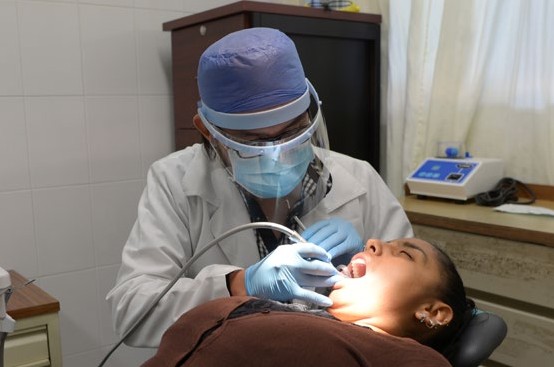 Morbilidad estatalCon este panorama y a partir de la información obtenida del Sistema Único de Información para la Vigilancia Epidemiológica (SUIVE, 2010-2016), las principales causas de morbilidad que se observan en ese periodo en el estado son las enfermedades infecciosas.Las cuatro primeras causas de morbilidad las han ocupado las infecciones respiratorias agudas, las infecciones intestinales por otros organismos, la infección de vías urinarias y la conjuntivitis; sin embargo, muestran una tendencia descendente en sus tasas con porcentajes de disminución de 42%, 29%, 10% y 20%, respectivamente. Este con- glomerado representa 78% del total de casos abso- lutos para el 2016.Por otra parte, al modificarse las formas de vida contemporáneas, han surgido riesgos de exposición al sedentarismo, al estrés, al consumo de tabaco, drogas, y la violencia, así como al con- sumo de alimentos de alta densidad energética, lo que da lugar a sobrepeso, colesterol elevado e hipertensión arterial, factores responsables de gran parte de la carga global de las enfermedades actuales, a edades cada vez más tempranas. Como se observa en la tabla 2, la obesidad en el periodo de estudio presenta para la entidad un incremento de 288%, con una tasa en 2010 de 62 y en 2016 de 241; en cuanto a la diabetes e hipertensión arterial se ubican dentro de las 15 primeras causas.Tabla 2. Morbilidad por demanda de atención del estado de Oaxaca, 2010 - 1016.Tasa por 100,000 habitantes por cada grupo de edad.Fuente: SUIVE 2010 - 2016. Estimaciones de poblacion de CONAPO 2010 - 2030.respiratorias agudas, con tasas en el año 2010 de 64,354 y en 2016 de 33,261 por cada 100 mil habi- tantes. De la misma manera, las infecciones intes- tinales por otros organismos y las mal definidas presentan las mayores tasas: de 14,263 casos en el año 2010 y de 9,312 en 2016, con una disminución en la tasa para 2016 de 35 por ciento.A partir del grupo de edad de 5 a 14 años se presentan las úlceras, gastritis y duodenitis dentro de las diez principales causas de atención.Para el grupo de 15 a 44 años aparece la obe- sidad dentro de las primeras causas, y este grupo específico ocupa el noveno sitio como causa de morbilidad, siendo notorio el incremento en los años de estudio con una tasa para el año 2010 de 62 casos a una tasa de 285 en el 2016,encuentra dentro de las 15 primeras causas de mor- bilidad, las mismas que van en aumento con tasas de 67 en el año 2010 a 103 en 2016, lo que significa un incremento del 54 por ciento.La región del Istmo, por su parte, presenta las mayores tasas de todo el estado en infecciones respiratorias agudas, infecciones intestinales por otros organismos y las mal definidas e infecciones de vías urinarias. Aquí la obesidad ha tenido un incremento del año 2010 al 2016 de 272 por ciento.MortalidadEl análisis de la mortalidad permite identificar las enfermedades y lesiones que más impactan la salud y hace tener una amplia visión de los avances logrados en materia de salud. La evaluación de laMorbilidad por géneroEn este apartado se presentan las principales causas de enfermedad por sexo para toda la pobla- ción oaxaqueña.La causa más frecuente de atención entre los hombres son las infecciones respiratorias agudas, que presentan una disminución de 43% en su tasa del 2010 al 2016. El segundo sitio lo ocupan las infecciones intestinales por otros organismos y las mal definidas, con una tasa en el año 2010 de 4,739 y de 3,383 para 2016, lo que representa 29% de dis- minución en su tasa.Lo anterior denota que, a diferencia de lo que ocurre en el análisis de mortalidad, la atención médica en las unidades está fuertemente dirigida hacia la atención de infecciones comunes. De hecho, la tercera causa de enfermedad en los hom- bres son las infecciones de vías urinarias, que tam- bién marcan un descenso de casos en el periodo mencionado.Entre otras causas de morbilidad, es notoria la intoxicación por picadura de alacrán y las heridas por arma de fuego y punzocortantes dentro de las 20 razones principales de atención.En el caso de las mujeres, la situación es muy similar a la de los hombres, pues las primeras tres causas de enfermedad son las mismas, aunque en números absolutos y en tasa el porcentaje es mayor. Las diferencias que se dan en las primeras causas de enfermedad por sexo, son principal- mente por la aparición de padecimientos propios de este género, como la vulvovaginitis aguda.Algunas causas más son obesidad, en décimo lugar, mientras que la hipertensión arterial y la dia- betes mellitus en ambos sexos se posicionan entre las primeras 15 causas de enfermedades durante todo el periodo referido.Morbilidad por grupo de edadEntre los grupos de edad las principales causas de morbilidad para el 2016 fueron muy parecidas al total de la población, dado que se mantienen las infecciones respiratorias agudas como la prin- cipal causa y las infecciones intestinales como segunda, además de que las infecciones de vías urinarias están entre las primeras cinco razones; sin embargo, a pesar de su similitud su importancia relativa es diferente.El grupo de edad con mayor morbilidad en Oaxaca lo representan los niños de 1 a 4 años, seguidos por el grupo de 45 a 64 años y en tercer lugar el grupo de 65 y más, con tasas de 50,271.24, 32,041.19 y 26,717.3 casos por 100 mil habitantes, respectivamente.En resumen, el comportamiento de los grupos de edad es el siguiente:Para el grupo de menores de un año las tres principales causas de morbilidad son: infecciones respiratorias agudas, infecciones intestinales por otros organismos y las mal definidas y conjuntivitis, con tasas de 538, 120 y 21, en el orden anotado, por cada 1,000 niños.En el grupo de edad de 1 a 4 años es donde se registra el mayor número de casos de infeccioneslo que representa un aumento de 359%, datos que demuestran el aumento en el consumo de alimentos de alta densidad y el sedentarismo, así como la mejora en el sistema de registro de este padecimiento.Entre el grupo de las personas de 45-64 años, aunado a la obesidad, que tiene un incremento en el periodo de estudio de 274%, aparece la diabetes mellitus como séptima causa de atención. Mientras que en el grupo de 65 y más años llama la aten- ción el registro, a partir del año 2014, de las heridas por arma de fuego y punzocortantes como causa de morbilidad, con un incremento de 1,069% para el año 2016, ubicándose en noveno lugar como causa de atención.Morbilidad por regiónLa morbilidad por región es diversa en el estado, va desde una tasa de 6,251 casos en la Cañada hasta 52,596 en los Valles Centrales durante el año 2016, con una media estatal de 27,027 incidencias por cada 100 mil habitantes.Al hacer el análisis de las principales causas de morbilidad por región se observa el mismo com- portamiento de la morbilidad que a nivel estatal, aunque con algunas particularidades como la intoxi- cación por picadura de alacrán, que en las regiones de la Cañada y Mixteca se ubica dentro de las diez primeras causas de morbilidad, representando 77% del total de casos en el estado. Un problema signi- ficativo lo constituyen las mordeduras de perro en la región Mixteca, ya que en ninguna otra región semortalidad general e infantil reportada en la base de datos de CUBOS del Subsistema Epidemiológico y Estadístico de Defunciones (SEED), que indica las principales enfermedades que llevaron a la muerte a lo largo del período 2010 a 2016 a los habitantes de la entidad es fundamental para entender el pro- ceso de la transición epidemiológica. En el periodo analizado se observa un incremento de 4% en la tasa de mortalidad general, de 552 defunciones por 100 mil habitantes a 575 en el año 2016 por el mismo número de población.Las principales causas de mortalidad para Oaxaca en ese periodo fueron: diabetes mellitus, tumores malignos, infarto agudo de miocardio, enfermedad cerebrovascular, hipertensión arterial y otras enfermedades pulmonares. Las cinco pri- meras causas de mortalidad en 2016 representan 47% del total de muertes ocurridas en ese año.Si bien es cierto, la mortalidad por diabetes mellitus tipo II se relaciona con el estilo de vida de la población y sus complicaciones son prevenibles, esta reporta tasas altas durante los años 2010 al 2016 con un incremento de 8% durante el período, ubicándola como la primera causa de muerte.En este mismo período, los tumores malignos registran una tendencia continua, con tasas que fluctúan de 64.89 a 65.02 por 100 mil habitantes. La tercera causa de mortalidad en el estado la constituye el infarto agudo de miocardio, que ha presentado un comportamiento ascendente, con una tasa de 40 casos en el año 2010 a 57 en 2016, lo que representa 43% de aumento total.Se puede inferir que en Oaxaca diariamente mueren nueve personas por diabetes, siete por algún tipo de cáncer y seis por infarto agudo de miocardio. La tasa de mortalidad por enferme- dad cerebrovascular permanece constante en el período 2010-2016. La hipertensión arterial y otras enfermedades pulmonares presentan un aumento en el período como causas de muerte, en 35% y 28% respectivamente.Por último, en este rubro deben mencionarse las lesiones y agresiones infligidas, que presentan un incremento en el mismo período de 26%; mien- tras que en el octavo lugar para 2016 se encuen- tran otras enfermedades del hígado.Mortalidad por géneroEn la mortalidad según sexo en Oaxaca, en el año 2016 la tasa para los hombres fue de 648 y para mujeres de 507 por 100 mil habitantes. En el período 2010-2016 se registraron 152,392 defun- ciones, de las cuales 54% fueron de hombres, es decir, 82,148; en tanto que 46% de los registros de defunciones fueron de mujeres, esto es, 70,244 muertes; se infiere de lo anterior que, a nivel estatal, anualmente fallecen más hombres que mujeres.Tal como se refleja en la mortalidad general, al analizar por género se observa lo mismo en los hombres como en las mujeres que las tres prin- cipales causas de muerte son: diabetes mellitus, tumores malignos e infarto agudo de miocardio. Sin embargo, las tasas de defunciones por diabetes y tumores malignos son más altas en la mujer que en el hombre; mientras la tasa de mortalidad por infarto agudo de miocardio es mayor en el hombre. En relación con los tumores malignos, en el 2016 los más frecuentes en la mujer fueron del hígado y vías biliares intrahepáticas, cervicoute- rino, estómago y de mama. En los hombres los principales tumores malignos fueron de prós- tata, estómago, hígado y vías biliares, bronquiosy pulmón.Es también revelador que la cuarta causa de defunciones en el hombre fueron las lesiones y agresiones infligidas, que en el período 2010-2016 tuvo un incremento de 23%, y en quinto lugar se situó la enfermedad cerebro vascular, con un decremento para este período de 7 por ciento. Cabe decir que la enfermedad cerebro vascular fuela cuarta causa de muerte en las mujeres, con una tasa para el año 2016 de 38 casos.En cuanto a la tasa de muertes en mujeres y hombres por hipertensión arterial, presenta un incremento de 30% en las mujeres y 44% para el hombre en el período de estudio, y ocupa el sexto y noveno lugar como causa de muerte, respectiva- mente, lo que significa que mueren más mujeres que hombres por esta razón.La séptima causa de defunciones en el hombre la constituyen otras enfermedades del hígado, con una tasa de 30 en 2016; en la mujer se ubica como la quinta causa con una tasa de 16 casos; en ese mismo año murieron más hombres que mujeres por esta causa.Otras enfermedades pulmonares en la mujer constituyen la séptima causa de muerte, y en el hombre la décima, con una tasa de 25 casos en 2016 para ambos géneros.La octava causa de mortalidad en la mujer son otras enfermedades del corazón, que no incluye el infarto agudo de miocardio. Además, la desnutri- ción se presenta como novena causa de muerte en la mujer, y las bronquitis y neumonías como décima; mientras que en el hombre estos padecimientos no se incluyen dentro de las diez primeras causas.Mortalidad por grupos de edadEn Oaxaca no existen diferencias significativas en los porcentajes de la mortalidad por grupos de edad durante el periodo de estudio; las defuncio- nes con mayor porcentaje, como es de esperarse, son en el sector de población de 65 años o más.La mortalidad en la niñez está relacionada, entre otros factores, con las condiciones de sanidad y nutrición en el hogar, la pobreza, la desigualdad social entre regiones, y con el acceso a los servicios de salud. De acuerdo con el Fondo de las Nacio- nes Unidas para la Infancia (UNICEF), más de 70% de los decesos a nivel mundial entre la población infantil se deben a: diarrea, infecciones neonata- les, neumonía, parto prematuro y falta de oxígeno al nacer, situación que afecta en mayor medida a los países en desarrollo. Es importante mencionar que este indicador forma parte de los compromi- sos internacionales adoptados por México en los Objetivos de Desarrollo del Milenio (ODM) de las Naciones Unidas.En los niños menores de 1 año, la principal causa de mortalidad son otras mal formaciones congénitas, y estas presentan un decremento en el período de 22%; como segunda causa de muerte de este grupo de edad en el año 2016 se encuen- tran las malformaciones congénitas del corazón, que denotan un incremento en el período de 2010- 2016, con una tasa de 156%; y como tercera causa, la dificultad respiratoria del recién nacido.Se observa que durante todo el período de estudio las enfermedades infecciosas y parasitarias del tubo digestivo siguen presentándose como causa de muerte en octavo lugar en la entidad y en este grupo.Dentro de las diez principales causas de muerte en este grupo aparecen las malformaciones con- génitas de las grandes arterias, que presentan un incremento de 280% para el año 2016.Para la edad preescolar, que comprende de 1 a 4 años, las enfermedades infecciosas y parasitarias del tubo digestivo continúan como primera causa de muerte, incluso se presenta un incremento de la tasa de 6.50 en 2010 a 8.30 para 2016; las bron- quitis, neumonía y otras enfermedades del aparato respiratorio causan nueve muertes por cada 100 mil habitantes en este grupo.Los accidentes se ubican como tercera causa y presentan un decremento en las tasas de 10.52 a 6.52 por 100 mil habitantes. Al igual que en los menores de un año, en este grupo de edad las malformaciones congénitas se encuentran dentro de las diez principales causas de mortalidad, princi- palmente las del corazón, cuya tasa se incrementó en 48 por ciento.Aparece como quinta causa los tumores malig- nos que disminuyó en 24% en el periodo de estudio. Aunque las muertes por desnutrición han pre- sentado un decremento de 67% del año 2010 al 2016, ésta se ubica como séptima causa de mor- talidad en este período con 139 decesos. Por el contrario, las defunciones por otras enfermedades del corazón se han incrementado en 23 por ciento. Con tendencia a la baja, las defunciones por otras enfermedades del corazón y pulmonares se enlistan en las diez principales causas en la entidady en este grupo.En Oaxaca, la mortalidad en el grupo de edad escolar ha presentado una disminución en elperíodo de estudio de 21% global y anual de 3.0%, aproximadamente.Es de hacer notar que la primera causa de muerte de niños y niñas de 5 a 14 años son los accidentes, aunque con una disminución en la tasa, que pasa de 6.53 en 2010 a 4.17 en el año 2016. La segunda causa se atribuye a los tumores malig- nos, por los cuales se presentaron 317 decesos en el período.Se observa en este grupo de edad que la ter- cera causa de mortalidad corresponde a las lesio- nes y agresiones infligidas, la misma que ha sufrido un incremento de 79%, con una tasa de 0.97 a 1.74, lo que es alarmante; al igual que el aumento en este grupo de edad de las lesiones y agresiones autoinfligidas (suicidios) que se incrementaron en 36 por ciento.En el grupo de 15 a 44 años, lo mismo que en el de 5 a 14 años, es preocupante que las lesiones y agresiones infligidas y los accidentes se presenten como la primera y segunda causas de defuncio- nes, con tasas de 34.79 y 23.72, respectivamente. Y aunque con un decremento de 16%, los tumores malignos se ubican en tercer lugar, seguido de la diabetes mellitus como cuarta causa, con incre- mento de seis por ciento.La principal causa de mortalidad en las perso- nas de 45 a 64 años en la entidad es la diabetes mellitus y se observa en el período de estudio un incremento en la tasa de 16 por ciento. La segunda causa de muerte son los tumores malignos, mis- mos que presentan una tendencia estable, con una tasa para el año 2016 de 120.36; igual comporta- miento muestran otras enfermedades del hígado. Es notorio el incremento que tiene el infarto agudo de miocardio, causa que ha aumentado en 41% total y aproximadamente 6% anual.Se posicionan dentro de las diez primeras cau- sas de defunciones las lesiones y agresiones infli- gidas y la hipertensión arterial, que presentan un incremento en este grupo de 19% y 25%, respec- tivamente.Como es previsible, en el grupo de 65 y más años se observa una alza en la tasa de mortalidad, de 4,268.28 en 2010 a 4,661.28 para 2016, principal- mente por enfermedades crónico degenerativas como la diabetes mellitus, que ocupa el primer lugar, seguida del infarto agudo de miocardio y lostumores malignos; es importante señalar que las defunciones por estas tres causas van en aumento, primordialmente el infarto agudo de miocardio, que se ha incrementado en 47%; la hiperten- sión arterial, que aumentó en el período 38%, es la quinta causa de muerte y otras enfermedades del hígado, que también incrementaron 9%, es la novena causa.Mortalidad por regionesEn la entidad, la región de la Cañada es la que presenta una mayor tasa de mortalidad, de 626.33 casos, seguida de la Sierra Norte, con 614.84; en cambio, la tasa más baja la tiene la región de la Costa con una tasa de 498.24.Al observar el comportamiento de las causas de muerte por región, tal como lo muestra la mor- talidad en el estado, la diabetes mellitus es la pri- mera causa de muerte, sobre todo en la región del Istmo, con una tasa de 112.81, seguida de la región del Papaloapan, con una tasa de 106.55, por arriba de la media estatal que es de 80.70.Con respecto a las regiones Sierra Norte, Cañada y Sierra Sur, la primera causa de mortalidad es el infarto agudo de miocardio, con tasas de 81.66,67.39 y 55.78, respectivamente. En la región de Valles Centrales, los tumores malignos, con una tasa de 82.67, se colocan como primera causa de mor- talidad, por arriba de la tasa estatal de 65.02 casos.Las regiones que presentan las mayores tasas de muertes por enfermedad cerebrovascular, por arriba de la media estatal de 36.14 son: Sierra Norte, Mixteca, Cañada y Sierra Sur, con tasas de 54.44, 51.74, 45.24 y 37, respectivamente.La quinta causa de muerte a nivel estatal es la hipertensión arterial con 32.57 defunciones por 100 mil habitantes, y las regiones que presentan tasas mayores a la estatal son: Cañada (48.7), SierraNorte (37.6), Istmo (35.13), Valles Centrales (3.,87) yMixteca (32.7).Es notoria la presencia de los accidentes y las lesiones y agresiones infligidas dentro de las diez principales causas de muerte en la mayoría de las regiones oaxaqueñas. La región de la Costa es en donde más se presentan, con una tasa de mor- talidad por accidentes de 23.43 y por lesiones y agresiones infligidas de 40.17, tasas por arriba de la media estatal de 19.81 y 23.41, en el mismo orden.Otras regiones que superan la media estatal de accidentes de 19.81 son: Mixteca y Papaloapan; en lesiones y agresiones infligidas el Istmo, Sierra Sur y Papaloapan también superan la media estatal de 23.41.Dentro de las diez principales causas de morta- lidad por región aparecen otras enfermedades del hígado cuya tasa estatal es de 22.69. En esta causa la región de Valles Centrales tiene la más alta tasa, con 28.68, seguida del Papaloapan con 23.33 y la Cañada con 24.04 casos.Mortalidad maternaUno de los principales problemas de salud pública en Oaxaca está representado por la mortalidad materna. Entre sus principales causas se encuen- tran: la hemorragia durante el embarazo, parto y puerperio, las causas obstétricas indirectas, las enfermedades hipertensivas del embarazo, com- plicaciones del parto y puerperio, los abortos, las sepsis y otras infecciones puerperales.Al respecto, se observa una disminución de la razón de la mortalidad materna en el estado, al pasar de una razón de 90.2 defunciones de muje- res por 100 mil nacidos vivos en el año 2010, a 43.0 en 2016 por causas relacionadas con el embarazo, el parto o el puerperio. (Véase la tabla 3).Por último, del 2010 a 2016 se presentaron 310 defunciones, que si bien en este rubro se dio una disminución de 41.67%, al pasar de 60 a 35 defunciones, es preocupante que aún exista un promedio de 44 fallecimientos de mujeres por esta condición al año.RECURSOS Y SERVICIOS PARA LA SALUDInfraestructuraCapacidad instaladaDe acuerdo a la información registrada en el Anuario Estadístico del Estado de Oaxaca (Gobierno de Oaxaca/INEGI), en 2016, el Sector Salud cuenta con 1,918 unidades médicas, de las cuales 1,854 son de primer nivel de atención (96.66%), 60 de hospitali- zación general (3.12%) y cuatro de hospitalización especializada (0.21%).En el tema, de 2010 a 2016 se refleja un cre- cimiento en el total de unidades médicas de 25.35%, de este porcentaje 25.18% corresponde a las unidades de primer nivel de atención, al pasar de 1,481 a 1,854; el 33.33% a las unidades de hos- pitalización general, que aumentaron de 45 a 60. El número de unidades de hospitalización espe- cializada no tiene variación.Además, se cuenta con unidades médicas para atención de padecimientos específicos: el Centro de Oncología y Radioterapia de Oaxaca, la Clínica de Especialidades Odontológicas, los Centros de Integración Juvenil, 42 Unidades Básicas de Reha- bilitación (UBRs), 17 Unidades de Especialidades Médicas (UNEME´S) que comprenden dos Centros Ambulatorios para la Prevención y Atención de Pacientes con VIH/SIDA y Enfermedades de Trans- misión Sexual (CAPASITS), siete unidades para la atención de las adicciones (Unidades de Especia-De acuerdo al Catálogo CLUES, en el universo de unidades médicas están incluidas 193 unidades móviles, de las cuales pertenecen 173 a los Ser- vicios de Salud de Oaxaca (SSO) y 20 al IMSS, las cuales brindan atención a las localidades más dis- persas que no disponen de unidad médica.Por su parte, las casas de salud son el espacio físico proporcionado generalmente por los habi- tantes de la comunidad rural dispersa, siendo el primer espacio para recibir atención médica en poblaciones marginadas. El estado cuenta con 1,948 casas de salud en 306 municipios.En cuanto a las salas de terapia intensiva, dis- ponen de equipamiento y personal especializado médico y de enfermería en todos los turnos. En 2016 en el Sector Salud existen siete salas de tera- pia intensiva, de las cuales dos son de los SSO y cada una de las otras cinco corresponden al IMSS, ISSSTE, PEMEX, HNO y HRAEO.En 2016, el número de quirófanos en la enti- dad es de 96. En cuanto a la disponibilidad de este recurso en el sector público, las instituciones de seguridad social tienen 27.0% y las de asistencia social 72.92%. Por institución, los Servicios de Salud de Oaxaca tiene 55.21%, el IMSS 14.58%, el IMSS Prospera 9.38%, el ISSSTE 9.38%, PEMEX 3.13% y elHNO 3.13 por ciento.También para 2016, el Sector Salud dispone de un Centro Estatal de Transfusión Sanguínea que abastece a toda la entidad, más otros tres bancos de sangre que corresponden al IMSS, ISSSTE y PEMEX. Además, existen 32 puestos de sangrado que se localizan en 19 hospitales de la comunidad y 13 centros de salud con servicios ampliados. En 12 hospitales generales se brinda el servicio de transfusión sanguínea.Cabe decir que esta capacidad limitada en cuanto a bancos de sangre es un obstáculo para tener una mayor cobertura y evitar los trasladosTabla 3. Defunciones maternas y razón de mortalidad materna, 2010-2016, Oaxaca.Fuente: Dirección General de Información en Salud. Cubos del SEED, Cubos de SINAC.lidades Médicas Nueva Vida), seis unidades para atención de enfermedades crónicas, como son sobrepeso, riesgo cardiovascular y diabetes melli- tus (SORID) y dos unidades para la atención de la mujer; observándose sin embargo una capacidad instalada limitada en las regiones del estado.innecesarios.Es sabido que las ambulancias permiten mejo- rar el tiempo de traslado de los pacientes. En 2016, el sector salud cuenta con 460 ambulancias distri- buidas según la siguiente tabla:Tabla 4. Ambulancias terrestres 2016 según institución.Fuente: Anuario Estadístico del Estado de Oaxaca, 2017.En tanto que para el año 2016, 482 odontólo- gos están en contacto directo con el paciente.Tabla 8. Odontólogos en contacto directo con el paciente 2016, según institución.La cama censable se considera la unidad fun- cional para la prestación de servicios, por esa razón, la cantidad de camas de este tipo permite caracterizar adecuadamente el tamaño de los hos- pitales y funciona como insumo para valorar la pro- ductividad de estos.Como se observa en la tabla 5, en 2016 el sector salud cuenta con 2,201 camas censables, lo que da un índice de 5.45 camas por 10 mil habitantes del estado. En la siguiente tabla se muestra la distribu- ción de camas censables por institución:Fuente: Anuario Estadístico del Estado de Oaxaca, 2017.También en 2016 en el Sector Salud laboran 8,964 enfermeras en las diferentes instituciones que, de acuerdo con el número de población,representa la atención de 2.2 enfermeras para mil habitantes de la entidad.Tabla 5. Camas censables 2016 según institución.Fuente: Anuario Estadístico del Estado de Oaxaca, 2017.Tabla 9. Personal de enfermería 2016, según institución.Fuente: Anuario Estadístico del Estado de Oaxaca, 2017.3.4.2. Recursos humanosEn el año 2016, el Sector Salud de Oaxaca cuenta con una plantilla de 2,820 médicos generales, quienes son los responsables de brindar un trato directo al paciente. Considerando la poblaciónpara 2016 por el Consejo Nacional de Población (CONAPO) que es de 4,037,357 personas, tenemos que existe un médico general para la atención de 1,430 habitantes del estado.Continuando con el año 2016, existen 1,514 tra- bajadores de servicios auxiliares de diagnóstico y tratamiento: en las instituciones de asistencia socialTabla 10. Personal de enfermería 2016, según institución.999 (65.98%), mientras que de las instituciones de seguridad social son 515 (34.02%).Tabla 6. Médicos generales en contacto directo con el paciente 2016, según institución.Fuente: Anuario Estadístico del Estado de Oaxaca, 2017.En relación con los médicos especialistas, en 2016 brindan su servicio 2,382, de acuerdo con la siguiente tabla:Fuente: Anuario Estadístico del Estado de Oaxaca, 2017.Finalmente, en cuanto a los trabajadores admi- nistrativos, del año 2010 al 2016 se registró un incremento de 1,172 trabajadores con esta función (13.62%), con un mayor crecimiento en las institu-ciones de asistencia social, de 1,162 (21.55%), en tanto las instituciones de seguridad social tuvieron 10 (0.31%). Así, en 2016 se cuenta con 9,775 trabaja- dores en este rubro.Tabla 7. Médicos especialistas en contacto directo con el paciente 2016, según institución.Fuente: Anuario Estadístico del Estado de Oaxaca, 2017.Tabla 11. Personal administrativo 2016, según institución.Fuente: Anuario Estadístico del Estado de Oaxaca, 2017.Egresos hospitalariosLos egresos hospitalarios nos permiten analizar la incidencia de enfermedades, principales com- plicaciones y demandas de atención hospitalaria. Es el procedimiento técnico-administrativo que se realiza cuando el paciente abandona la unidad médica por mejoría de su salud. De 2010 a 2016 enOaxaca se registró un incremento de egresos de 6.96%, siendo el aumento en las instituciones de asistencia social de 5.39%, y de 12.07% en las de seguridad social.En 2016 el Sector Salud del estado de Oaxaca reportó 155,063 egresos hospitalarios, como se observa en la tabla 12:Marco EstratégicoTabla 12. Egresos hospitalarios por institución, 2016.Fuente: Anuario Estadístico del Estado de Oaxaca, 2017.En el estado las causas principales de egresos hospitalarios son: los partos, otras causas maternas, enfermedades digestivas, fracturas, infecciones respiratorias, enfermedades del sistema genitouri- nario, tumores malignos, diabetes mellitus, ciertas afecciones originadas en el período perinatal y enfermedades cardiovasculares.El Hospital de la Niñez Oaxaqueña, por ejem- plo, tiene como principales causas de egresos hospitalarios los tumores malignos y leucemias; malformaciones congénitas, deformidades y ano- malías cromosómicas; traumatismos, envenena- mientos y algunas otras consecuencias de causas externas; influenza y neumonía; afecciones origina- das en el período perinatal, crecimiento fetal lento, desnutrición fetal y trastornos relacionados con la gestación corta y bajo peso al nacer.Tabla 13. Redes de Servicios en operación en 2016.Fuente: Anuario Estadístico del Estado de Oaxaca, 2017.Redes de ServiciosLas Redes de Servicios buscan asegurar el acceso a los servicios de salud y aplicar los estándares de la calidad rigurosa, esto a través de la articulación de todos los establecimientos de salud dependientes de las distintas instituciones de salud asentados en una región, calificados con base en su capacidad resolutiva para ofrecer una cartera de servicios específica y atender los problemas de salud de la población de su adscripción, desde la atención ambulatoria, incluyendo las unidades móviles, hasta los establecimientos de mayor actividad.En 2016 Oaxaca cuenta con 10 redes de servi- cios de salud interinstitucionales implementadas con la participación de los SSO, el IMSS Prospera, el ISSSTE y el IMSS.on la finalidad de lograr la cobertura universal de salud en Oaxaca, el Gobierno del Estado consideró necesaria la integración funcional y el fortalecimiento del Sistema Estatal de Salud, garan- tizando a las y los oaxaqueños la protección de su salud y el acceso efectivo y con calidad a los ser- vicios, independientemente de su ubicación geo- gráfica, condición social o laboral. En este contexto, se plantea el desafío de armonizar la provisión de servicios con los organismos públicos descentrali- zados y los actores de la seguridad social presentes en la entidad, reforzando la coordinación interins- titucional, desarrollando una política de recursos humanos en salud y un plan regulador que oriente la formación de profesionales según las necesi-dades prioritarias del Sector.De esta manera se visualiza un Sector Salud con especial énfasis en el cumplimiento de los Objeti- vos de Desarrollo Sostenible definidos por la OMS y atendiendo el perfil patológico determinado por la transición epidemiológica, sociodemográfica y tecnológica particular del estado.Para ello se requiere del diseño, desarrollo, implementación e institucionalización de un Modelo de Atención Integral (MAI) de Salud enfo- cado a contribuir a la homogenización de los servi- cios en el Sector, así como a optimizar los recursos y la infraestructura en salud, que permitirá a su vez el fortalecimiento de la función rectora del Sistema. Este Modelo integrará redes de atención de cali- dad homogénea y acreditada, a través del Sistema de Referencia y Contrarreferencia de pacientes, que constituye el eje central para la operación de las redes; sólo de este modo, la accesibilidad y la opor- tunidad en la atención se convertirán en mecanis-mos de mejora continua en el interior del Sector.Además, el MAI es una herramienta que permi- tirá optimizar los recursos humanos, físicos y finan- cieros de las instituciones del Sector Salud y surge como una opción fundamental ante la fragmenta- ción y segmentación del Sistema. En este sentido, centra su eje de acción en cuatro estrategias:Renovar la Atención Primaria a la Salud (APS).Establecer, reorganizar y/o articular las Re- des Integradoras de Servicios de Salud (RISS).Reorganizar, reorientar y fortalecer a las Ju- risdicciones Sanitarias como responsables de los Sistemas Locales de Salud (SILOS).Promover la participación ciudadana como verdadero agente de cambio.Figura 2. Modelo de Atención Integrada en Salud.Fuente: Dirección General de Servicios de Salud de Oaxaca, 2017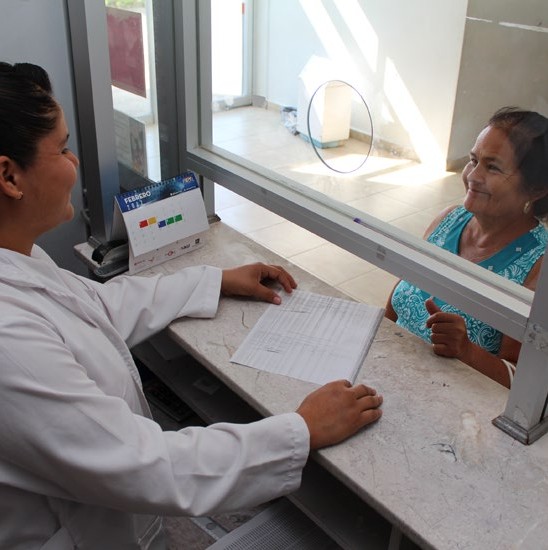 Ante un financiamiento público limitado, donde la demanda por los servicios de salud se ha incrementado por el crecimiento de la población, uno de los compromisos más importantes que debe asumir el Gobierno es el uso eficiente y trans- parente de los recursos públicos; en este sentido, a través del MAI, se pretende lograr para OaxacaAlineación del Plan Estratégico Sectorial de SaludEl Sector Salud se ubica dentro del Plan Nacional de Desarrollo 2013-2018 (PND 2013-2018) enmarcado en el Eje “México Incluyente”, con dos objetivos fundamentales: asegurar el acceso a los servicios de salud y ampliar el acceso a la seguridad social; mientras que en el Plan Estatal de Desarrollo de Oaxaca 2016-2022 (PED 2016-2022) el Sector Salud se encuentra inmerso en el Eje I: “Oaxaca Inclu- yente con Desarrollo Social”, que incluye tres obje- tivos, seis estrategias y 58 líneas de acción.Por su lado, el Plan Estratégico Sectorial de Salud tiene los siguientes objetivos: 1) Contribuir a incrementar la esperanza de vida al nacer, garanti- zando el acceso universal a los servicios de salud de manera efectiva, oportuna y con calidad, mediante el aseguramiento social, público y voluntario de la población oaxaqueña, incluyendo la medicina tradicional; 2) Contribuir en la consolidación del Sistema de Salud eficiente en el estado, mediante el uso óptimo de los recursos del Sector, benefi- ciando a la población con infraestructura física y equipamiento adecuado, así como con recursos humanos calificados; 3) Fomentar la promoción de la salud y prevención de las enfermedades en Oaxaca, de modo que se reduzca la mortalidad y morbilidad de la población, además de promoverTabla 14. Alineación de los objetivos del PES/PNSS 2013-2018.Fuente: Secretaría de Salud de Oaxaca, 2017.una mejora en los estándares de los indicadores de salud y la participación comunitaria en el autocui- dado de la salud, así como la portabilidad entre las instituciones del Sector, de forma tal que los tiem- pos de respuesta en la atención se vean reducidos al mínimo.Es importarte mencionar que este Modelo reconoce la medicina tradicional y las medicinas complementarias, también reconocidas por la OMS, como parte del catálogo de servicios que otorgan las instituciones de salud, respetando la cosmovisión de las poblaciones indígena y afro- mexicana usuarias de estas disciplinas en el estado, para así dar cumplimiento a la política pública de interculturalidad en salud establecida en el Plan Estatal de Desarrollo 2016-2022 (PED 2016-2022), donde los servicios de salud otorgados y el perso- nal prestador sean interculturalmente competen- tes y promuevan la equidad.la protección contra riesgos sanitarios y daños a la salud, mediante la detección y control de factores de riesgo.En la tabla 14 se muestra la alineación de los objetivos del Plan Estratégico Sectorial de Salud, alineados con respecto al Plan Estatal de Desarrollo (PED 2016-2022), al Plan Nacional Sectorial de Salud (PNSS) y a los Objetivos de Desarrollo Sostenible (ODS) al año 2030.No se omite mencionar que, con el cambio de la Administración Federal se generará un nuevo Plan Nacional de Desarrollo, lo cual implicará por parte de la Administración Estatal una revisión tanto del Plan Estatal de Desarrollo como de los planes que de él se derivan, incluido este Plan Estraté- gico Sectorial. Todo ello con el fin de garantizar la mayor coordinación y sinergia entre los niveles de gobierno a favor del desarrollo del estado y de la calidad de vida de su población.El Plan Estratégico Sectorial de Salud contem- pla la participación de los Organismos Públicos del Sector: Instituto Mexicano del Seguro Social (IMSS), régimen ordinario y Prospera; Instituto de Seguridad y Servicios Sociales de los Trabajadores del Estado (ISSSTE); Dirección General de los Servi- cios de Salud de Oaxaca (SSO); Secretaría de Marina (SEMAR); Petróleos Mexicanos (PEMEX), Secretaría de la Defensa Nacional (SEDENA); Sistema para el Desarrollo Integral de la Familia del Estado de Oaxaca (DIF); Consejo Estatal para la Prevención y Control del Sida (COESIDA); Hospital de la Niñez Oaxaqueña (HNO); Hospital Regional de Alta Espe- cialidad del Estado de Oaxaca (HRAEO); Patrimo- nio de la Beneficencia Pública (PBP) y el Régimen Estatal de Protección Social en Salud del Estado de Oaxaca (REPSS), los mismos que contribuyen en las diferentes acciones planteadas de acuerdo con la regionalización operativa bajo la cual funciona elSistema Estatal de Salud. Los Organismos del Sec- tor contribuyen de manera directa a la provisión de servicios de salud públicos y establecen el compro- miso de dar cumplimiento al Plan Sectorial plas- mado en este documento e informar de manera periódica su grado de avance.A continuación, se presentan los programas operativos que implementarán las políticas públi- cas diseñadas para el Sector Salud en Oaxaca, iden- tificando las principales estrategias y acciones que los constituyen.Programa de Atención MédicaPara dar cumplimiento al objetivo 3 del PED 2016- 2022, se destinan recursos al Programa de Aten- ción Medica, ejercidos  en siete subprogramas:Atención médica de primer nivel, 2) Atención médica de segundo nivel, 3) Personas sin derecho- habiencia incorporadas al Sistema de ProtecciónSocial en Salud, 4) Servicios de salud del tercer nivel para la población infantil y adolescente, 5) Afiliados del Sistema de Protección Social en Salud con seguimiento continuo de la satisfacción de la aten- ción médica, 6) Acciones de fortalecimiento para la acreditación de unidades médicas y 7) Desarrollo intercultural y medicina tradicional.Es oportuno mencionar que la asignación de los recursos para el Programa de Atención Médica incluye la atención con enfoque de género e inter- culturalidad, dando prioridad a la atención integral de la población vulnerable y en pobreza extrema, además de acercar los servicios a las comunidades de alta marginación mediante las unidades móvi- les, aprovechando también el uso de Telesalud; de igual manera, se contempla la consolidación de la medicina tradicional dentro del esquema del MAI y la creación de un cuadro básico de remedios herbolarios.En el mismo sentido será de gran importancia focalizar esfuerzos para afiliar o reafiliar al Seguro Popular a la población sin seguridad social, espe- cialmente aquella que habita en zonas rurales y poblaciones indígenas. Para ello, el REPSS reforzará su atención mediante la capacitación de su perso- nal y la conformación de módulos fijos de atención para zonas de gran demanda.El objetivo de ofrecer servicios de salud con calidad se logrará mediante la acreditación de las unidades médicas de los tres niveles de atención, la incorporación de las unidades hospitalarias de los SSO al Seguro Médico Siglo XXI y al Fondo de Protección Contra Gastos Catastróficos, la con- formación de un grupo gerencial para el correcto seguimiento de los comités rectores encargados de los procesos de acreditación, re-acreditación y cer- tificación de unidades médicas, asimismo la adop- ción, seguimiento y aplicación de guías clínicas.El Programa de Atención Médica incidirá princi- palmente sobre las siguientes metas:Esperanza de vida al nacer, al contribuir en su incremento de 73.43 años en 2017 a 74.20 años en 2022.La razón de mortalidad materna de muje- res, al reducirla de 45.85 a 42.70 defunciones maternas por cada 10 mil nacidos vivos.Incrementar las consultas generales por médico general o familiar en contacto conel paciente en 72.98%, pasando de 3,150,768 en 2017 a 5,450,364 consultas en 2022.Incrementar el porcentaje de unidades mé- dicas acreditadas a fin de que oferten servi- cios de salud que cumplan con los criterios de capacidad, seguridad y calidad estableci- dos de acuerdo con su capacidad resolutiva.Mantener la cuota de personal médico y pa- ramédico capacitado, con lo que se garanti- za una atención de calidad al usuario.Programa de Prevención y Promoción de la SaludLos recursos para el Programa de Prevención y Promoción de la Salud se asignan a 12 subpro- gramas: 1) Promoción de la salud en entornos y comunidades, 2) Prevención y control de enfer- medades no transmisibles, 3) Prevención y control de enfermedades transmisibles, 4) Prevención y promoción de la salud reproductiva para adoles- centes, 5) Prevención y promoción de la salud con enfoque de género y salud reproductiva, 6) Vacu- nación universal, 7) Prevención, detección y control del cáncer de la mujer, 8) Prevención y promoción de la salud de la infancia y adolescentes, 9) Preven- ción y control de enfermedades transmitidas por vector, 10) Prevención y promoción de la salud, 11) Personas beneficiadas con acciones de PROSPERA Programa de Inclusión Social (Componente Salud) y 12) Actividades preventivas y de atención a per- sonas con VIH-SIDA.Este Programa incorpora el fomento de actitu- des y conductas saludables enfocadas en la modi- ficación de estilos de vida a través del autocuidado, con la finalidad de prevenir y retrasar las enferme- dades crónico degenerativas y sus complicacio- nes; acciones sólidas de promoción y prevención de enfermedades en coordinación y participación con autoridades municipales y comités municipa- les de salud, para disminuir la incidencia de enfer- medades transmitidas por vector, priorizando los municipios de riesgo; el fortalecimiento de la operación de los comités intersectoriales de salud materna, cáncer, enfermedades crónico degenera- tivas, vectores, con corresponsabilidad de las dife- rentes instituciones públicas.Otras de sus acciones contempladas son: pro- mover acciones de prevención en materia de saludsexual reproductiva, adicciones y embarazo de adolescentes, impulso de la planificación familiar, detección oportuna del VIH, diagnóstico temprano y el tratamiento oportuno para las niñas, niños y adolescentes con cáncer, prevención y promoción de la salud bucal, mejorar la salud y nutrición de infantes menores de 5 años, de mujeres embaraza- das o en período de lactancia, así como incentivar la práctica de la lactancia materna y la detección oportuna de enfermedades de la mujer.El Programa de Prevención y Promoción de la Salud incidirá principalmente sobre las siguientes metas:Esperanza de vida al nacer, al coadyuvar en su incremento de 73.43 años en 2017 a 74.20 en 2022.Contribuir para reducir la mortalidad infan- til de 11.92 casos en 2017 a 10.27 en 2022 (13.84%).Incrementar el porcentaje de comunidades acreditadas como saludables, aumentando el promedio de consultas odontológicas por día.Incrementar el porcentaje de mujeres em- barazadas que inician el control prenatal.Realizar actividades comunitarias de pro- moción y prevención en salud sexual y re- productiva.Programa de Regulación y Fomento Sanitario Al Programa de Regulación y Fomento Sanitario se le asignan recursos para dos subprogramas: 1) Fomento de la cultura de prevención de riesgos sanitarios y 2) Protección contra riesgos sanitarios. El fomento sanitario se realiza mediante ope- rativos interinstitucionales e intersectoriales para garantizar playas limpias; la prevención y fomento sanitario en el ámbito laboral, principalmente en el control de sustancias tóxicas; y la promoción en el ámbito municipal de la aplicación de medidas en materia de saneamiento básico mediante la capa- citación y sensibilización a autoridades municipa- les sobre la responsabilidad que les compete declorar el agua.La detección y control de los factores de ries- gos sanitarios se lleva a cabo a través del control y vigilancia de los establecimientos que expenden alimentos, la coordinación de actividades con los sectores productivos, el manejo adecuado deespacios destinados a sacrificios de animales y empacadoras de carnes, la supervisión de estable- cimientos y servicios de salud, la vigilancia sanita- ria de la calidad del agua con operativos a pozos y vehículos cisternas, la vigilancia de la calidad bac- teriológica del agua para uso y consumo humano y el fortalecimiento de la red de laboratorios para la oportuna atención de emergencias.Este Programa incidirá principalmente sobre las siguientes metas:Esperanza de vida al nacer, al contribuir en su incremento de 73.43 años en 2017 a 74.20 en 2022.Coadyuvar en la reducción de la tasa de morbilidad general, de 270.27 casos en 2017 a 229.91 en 2022 (14.93%).Incrementar el porcentaje de municipios protegidos con agua de calidad bacterioló- gica, de 70% en 2016 a 90% en 2022.Aumentar el porcentaje de establecimien- tos que han recibido fomento sanitario, de 17 mil en 2016 a 18 mil en 2022.Incrementar el porcentaje de unidades de sangre segura obtenidas, de 16 mil a 19 mil unidades en el mismo período.Programa de Fortalecimiento del Sistema de SaludEl Programa de Fortalecimiento del Sistema de Salud se integra por seis subprogramas: 1) Acciones de gestión para la atención médica, 2) Infraestruc- tura física en salud, 3) Infraestructura de equipa- miento en salud, 4) Infraestructura de Tecnologías de la Información y Comunicación (TICs), 5) For- talecimiento del servicio profesional de atención médica, y 6) Abastecimiento de medicamentos e insumos.Dentro de sus acciones se contempla fortalecer la infraestructura hospitalaria de alta especialidad, con el objetivo de atender la demanda de los ser- vicios de salud, así como aplicar el mantenimiento necesario a las instalaciones de salud, cumpliendo con los estándares para la acreditación y certifica- ción, a partir de las condiciones óptimas de infraes- tructura y equipamiento.En materia de fortalecimiento del servicio pro- fesional de atención médica, se impulsará la for-mación del personal médico mediante cursos y acreditaciones en temas prioritarios, alineada a las necesidades demográficas y epidemiológicas de las regiones, reforzando así la capacidad, seguridad y calidad de la atención médica. En este aspecto es de suma importancia la coordinación interinstitu- cional con la participación de instituciones forma- doras y receptoras de recursos humanos en salud, representados en el Comité Estatal Interinstitucio- nal para la Formación y Capacitación de Recursos Humanos e Investigación en Salud (CEIFCRHIS). De igual manera, se impulsará la actividad de los centros de investigación de la salud existentes, así como la pertinencia y relevancia de los programas de posgrado de formación de recursos humanos en investigación de la salud. También se imple- mentarán acciones que incidan en la mejora de las competencias y habilidades gerenciales para la administración del Sistema de Salud.A lo anterior se sumará la instrumentación de acciones para garantizar el abasto de medicamen- tos e insumos para la salud, con el fin de asegu- rar el suministro oportuno para la atención de la población en las unidades médicas, incrementar el abasto de acuerdo con las necesidades locales y promover el uso racional de la prescripción de medicamentos; además, será de gran relevancia vigilar la eficiencia en el gasto asignado a este rubro, que se verá fortalecida con el fomento de la compra coordinada de medicamentos e insumos entre la Federación y el Gobierno del Estado.En materia de infraestructura de TICs, se inte- grará un Sistema Universal de Información en Salud que permitirá eficientar y homologar el uso de la información en los distintos procesos, lo que implica fortalecer las unidades médicas garanti- zando que cuenten con el servicio de internet.Este Programa de Fortalecimiento del Sistema de Salud incidirá sobre las siguientes metas:Esperanza de vida al nacer, al contribuir en su incremento de 73.43 años en 2017 a 74.20 en 2022.Incrementar el porcentaje de unidades mé- dicas acreditadas en relación con el total de unidades de salud programadas, al ir au- mentando de manera gradual dichas acre- ditaciones.Aumentar el porcentaje de unidades de pri- mer nivel que cuentan con los medicamen- tos de acuerdo a la demanda epidemioló- gica local, al pasar de 756 en 2017 a 2,980 unidades en 2022, con un incremento de 294 por ciento.Incrementar el porcentaje de servicios pro- fesionales de atención médica fortalecidos, al pasar de 3,091 servicios en 2017 a 12,364 en 2022 (300%).Aumentar el porcentaje de infraestructuras en salud rehabilitadas, al pasar de 21 a 25 (19.04%) en el mismo periodo mencionado.Mantener la formación de especialistas en 1,226 personas.Alineación Pacto por la Primera Infancia con el Plan Estratégico Sectorial de SaludLa Primera Infancia, que comprende de los 0 a los 5 años de edad, es una de las etapas cruciales en la vida de los seres humanos debido a que este período es crítico para la estructuración cerebral, la formación de la inteligencia, la personalidad, el auto-cuidado, la salud futura y el comporta- miento social. Por tanto, para un gobierno trans- formador es de suma importancia desarrollar políticas públicas que atiendan a este sector de la población.El Pacto por la Primera Infancia es la única iniciativa ciudadana que, promovida por más de 350 organizaciones de la sociedad civil, junto con instituciones académicas y fundaciones de empresas, compromete a todos los actores de la sociedad a priorizar los derechos de la niñez tem- prana y así solucionar, desde raíz, las problemáti- cas de impacto social que impiden el crecimiento de México.En este contexto, el Gobierno de Estado de Oaxaca se ha comprometido a dar cobertura a los 10 Compromisos del Pacto. A continuación, se pre- sentan las estrategias y/o acciones que contribu- yen al cumplimiento de las metas del citado Pacto, así como las unidades responsables de garantizar su cumplimiento.Tabla 15. Estrategias y acciones del Pacto por la Primera Infancia a cargo del Sector Salud.Marco Programático y PresupuestalFuente: Dirección de Prevención y Promoción de la Salud (SSO), Sistema Estatal DIF Oaxaca, Régimen Estatal de Protección Social de Oaxaca, Hospital de la Niñez Oaxaqueña.l PED 2016-2022 y los planes de él derivados, implican una nueva estructuración del uso de los recursos públicos, que asegure tanto la orienta- ción estratégica del gasto corriente y de la inversión pública como su articulación temporal. Por ello, se presentan a continuación los elementos del nuevo marco programático y presupuestal del Sector, a través de la nueva Estructura Programática y elMarco Plurianual del Gasto con carácter indicativo.Estructura ProgramáticaComo resultado de la revisión de la estructura pro- gramática recibida de la Administración anterior yresultado una nueva Estructura Programática.Enseguida se presentan los Programas Presu- puestales alineados con los objetivos del PED 2016- 2022 a los que dan cobertura y que son la base de la nueva Estructura Programática Presupuestal. Además, se indican las Unidades Responsables del Gasto correspondientes a cada programa.Es importante resaltar que cada año la Estruc- tura Programática referida se somete a revisión y se hacen ajustes a sus programas, subprogramas y actividades, con fundamento en las evaluaciones de diseño y desempeño realizadas, al tratarse de instrumentos dinámicos y, por consiguiente, sus-Con la implementación de estas estrategias y acciones se contribuye a la ejecución de la política transversal de los derechos de Niñas, Niños y Ado- lescentes (NNA) del estado de Oaxaca, impulsado por el Sistema de Protección Integral de los Dere-chos de Niñas, Niños y Adolescentes del Estado de Oaxaca (SIPINNA), el cual coordina el seguimiento para el cumplimiento de los 10 Compromisos del Pacto por la Infancia por las dependencias respon- sables de cada una de las metas.del análisis de las necesidades derivadas del PED 2016-2022, se procedió al ajuste, modificación, eliminación y creación de los programas, subpro- gramas, proyectos y actividades, dando comoceptibles de mejora continua.El Sector Salud cubre tres objetivos del Plan Estatal, los cuales son atendidos actualmente por cuatro Programas Presupuestarios.Tabla 16. Alineación Objetivos PED-Programas Presupuestarios.Plan Estratégico Sectorial SaludUnidades Responsables (UR):112 Secretaría de Asuntos Indígenas517 Consejo Estatal de Prevención y Control del Sida523 Hospital de la Niñez Oaxaqueña540 Servicios de Salud del Estado de Oaxaca553 Régimen Estatal de Protección Social en SaludEl instrumento base para documentar de forma completa y actualizada este rubro es la Ficha de Programa correspondiente a cada uno de los programas presupuestales. Estás Fichas se encuentran publicadas para consulta en elFinanzas, ubicada en el sitio www.finanzasoaxaca. gob.mx/transparenciapresupuestaria/marco_ programatico.htmlMarco Plurianual del Gasto con carácter indicativoSe ha llevado a cabo una proyección sexenal de la inversión pública del Sector Salud, la cual tiene carácter indicativo, al depender de las condiciones sociales, políticas, económicas, financieras y presu- puestales futuras, tanto del ámbito local y nacional como internacional, que difícilmente puede anti-Marco de Resultadosapartado “Cumplimiento al Artículo 37 Fracción I de la Ley Estatal de Presupuesto y Responsabilidad Hacendaria” de la página oficial de la Secretaría deTabla 17. Marco Plurianual del Gasto con Caracter Indicativociparse con certeza. Se presenta enseguida dicha proyección desglosada por año, sabiendo que estará sometida a ajustes ulteriores.on la finalidad de verificar al avance en el cum- plimiento de los objetivos y metas de este plan,se ofrece a continuación una matriz con los indica- dores clave para medir el desempeño del sector en función del enfoque establecido en el PED y de las estrategias y acciones definidas en los programas sectoriales. Dichos indicadores son de impacto,resultado y producto, de modo que cubran los ni- veles estratégicos y de gestión. Además, cada in- dicador tiene asignadas metas anuales, las cuales son de carácter indicativo y susceptibles de ajustes, derivados tanto de las evaluaciones y disposición presupuestal, como de la incidencia de factores externos no previsibles o difícilmente controlables.Tabla 18. Indicadores de Impacto el Sector SaludINDICADORMETAS ANUALESPorcentaje de población sin acceso a los servicios de saludTasa de morbilidadTasa de mortalidad infantil Subíndice de Salud del Índice de Desarrollo Humano (SI)Razón de mortalidad materna201743.5530,983.5512.040.8146.30201843.9830,499.6711.570.8145.23201943.9930,183.5111.20.8144.2520204429,879.2410.870.8243.29202144.0129,585.2210.560.8242.33202243.829,299.8810.260.8241.37Sentido esperadoDescendenteDescendente DescendenteAscendente DescendenteFuente: Servicios de salud de Oaxaca.Tabla 19. Indicadores de Resultados del Sector SaludFuente: Servicio de Salud de Oaxaca, Régimen Estatal de Protección Social en Salud del Estado de Oaxaca, Hospital de la Niñez Oaxaqueña, Sistema Estatal DIF Oaxaca.Plan Estratégico Sectorial Salud	Plan Estratégico Sectorial SaludTabla 20. Indicadores de Productos del Sector Salud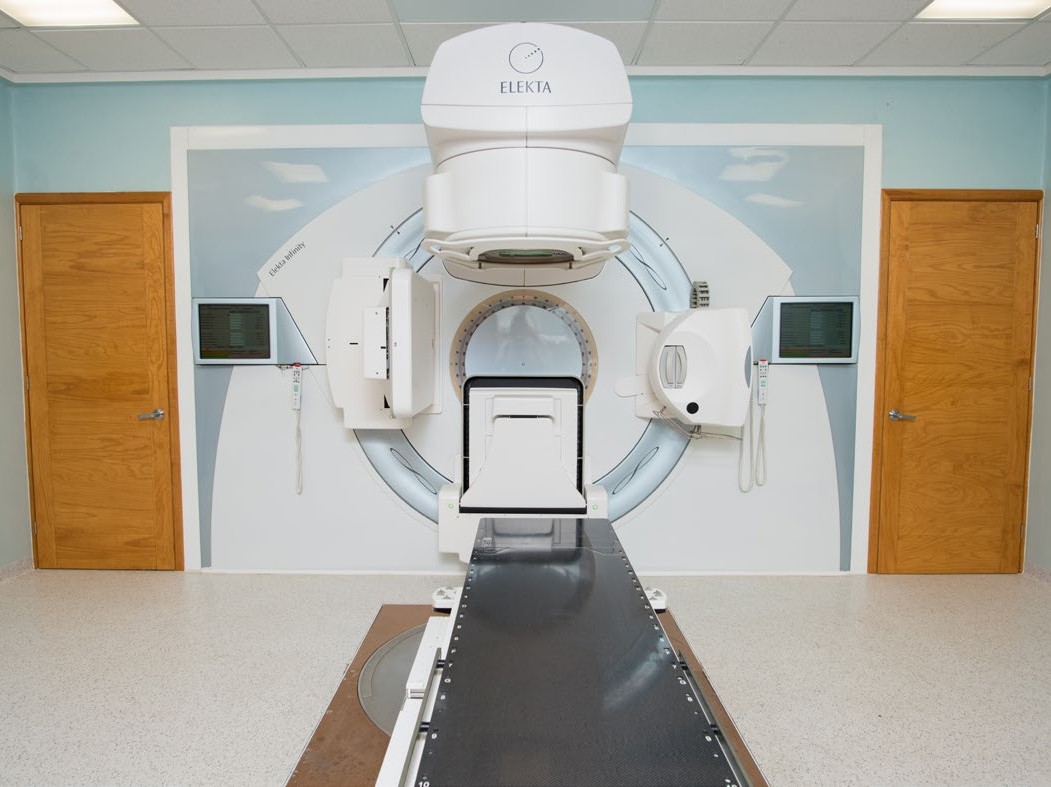 Fuente: Servicio de Salud de Oaxaca, Régimen Estatal de Protección Social en Salud del Estado de Oaxaca, Consejo Estatal para la Prevención y Control del SIDA, Hospital de la Niñez Oaxaqueña, Sistema Estatal DIF Oaxaca.Plan Estratégico Sectorial SaludSeguimiento y Evaluaciónn alineación y fortalecimiento del modelo de implementación del Sistema de Evaluación del Desempeño establecido en el Plan Estatal de Desarrollo 2016-2022, el monitoreo y la evalua- ción de este Plan Estratégico Sectorial se realizará a través de la información derivada de las etapas de Planeación, Programación y Presupuestación, asimismo, de los componentes transversales de Fortalecimiento Normativo y Metodológico, Homologación y Vinculación de los Sistemas de Información y el fortalecimiento del desarrollo de la capacidad institucional, como se muestran en el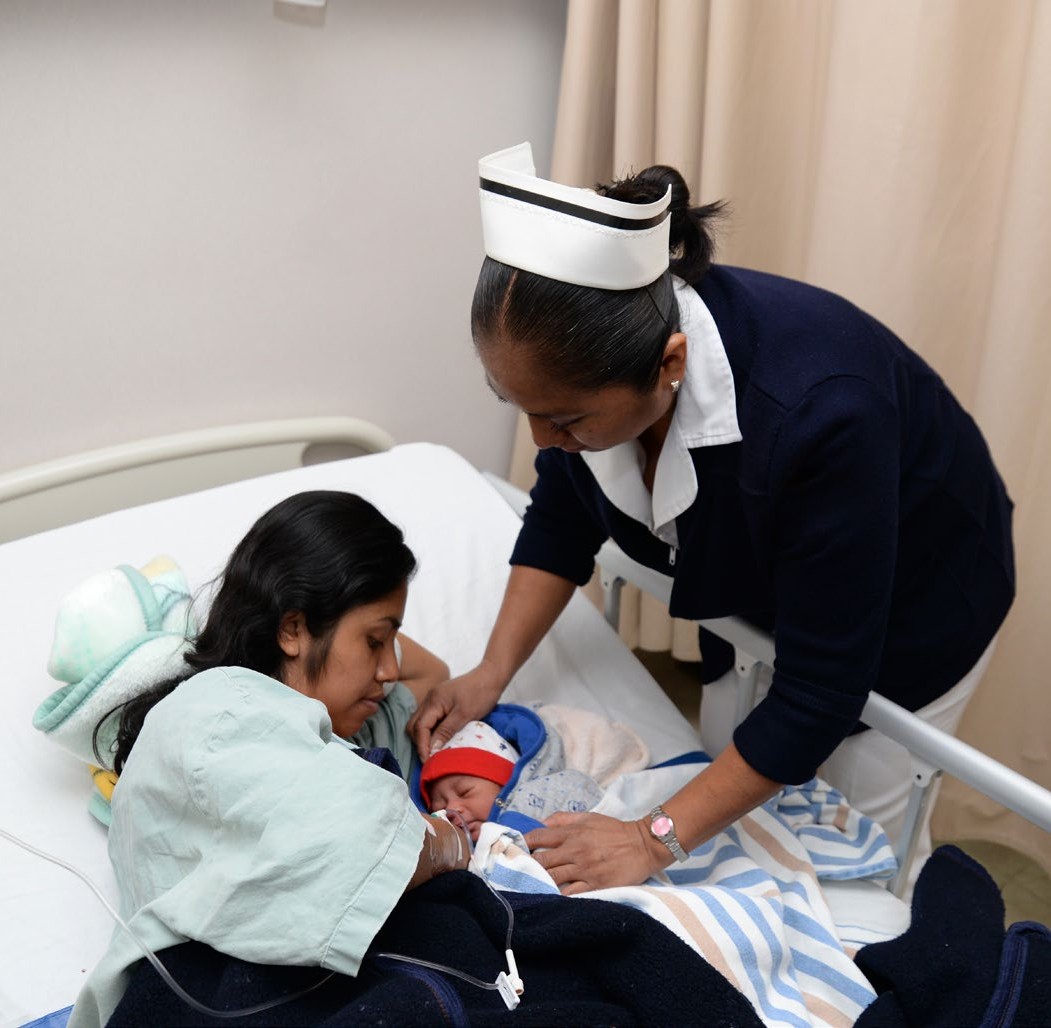 siguiente esquema.MonitoreoCon el fin de verificar el avance en el cumplimiento de los objetivos y estrategias sectoriales, las depen- dencias ejecutoras del Sector darán seguimiento al comportamiento de los indicadores establecidos en el Marco de Resultados, en coordinación con la Instancia Técnica de Evaluación y la Secretaría de Finanzas en el ámbito de sus competencias , siendoesta última la institución competente para realizar los ajustes presupuestales que se requieran.Las dependencias responsables del Sector establecerán las estrategias necesarias para la generación y sistematización de la información estadística y geográfica oportuna, de fácil acceso y disponible, así como su armonización y articula- ción con el Sistema Integral de Evaluación del Des- empeño del Plan Estatal de Desarrollo 2016-2022 (SIED-PED) y al Sistema Estatal de Finanzas Públicas de Oaxaca (SEFIP).Más adelante, como resultado de las metas alcan- zadas, en el marco de las sesiones del Subcomité Sec-torial se realizarán análisis conjuntos, los cuales ten- drán el objetivo de revisar los hallazgos de la gestión, identificar las necesidades de coordinación, logística o metodologías durante el ejercicio presupuestal, los cuales estarán orientados a la mejora continua.Cabe decir que la información y los análisis derivados del seguimiento sectorial serán el principal insumo del informe de gobierno que elPlan Estratégico Sectorial SaludC. Gobernador del Estado debe rendir al Honorable Congreso del Estado anualmente.EvaluaciónCon el objetivo de mejorar el diseño y los resul- tados de las políticas sectoriales, la Instancia Téc- nica de Evaluación (ITE), mediante una valoración objetiva causal entre la intervención sectorial y sus efectos, y teniendo como base los principios de verificación del grado de cumplimiento de objetivos y metas, podrá realizar por sí misma o a través de terceros, evaluaciones a este Plan Sec- torial o a sus programas. Estas evaluaciones serán incluidas en el Programa Anual de Evaluación que la ITE está facultada para implementar, conforme con los Lineamientos Generales para el Monitoreo y Evaluación de los Programas Estatales del Poder Ejecutivo del Estado de Oaxaca vigentes.Los criterios para la priorización y selección de los planes o programas a evaluarse serán, entre otros: 1) El monto de los recursos públicos asigna- dos; 2) El tamaño, características y la situación de riesgo de la población objetivo; 3) La importancia estratégica para el Sector y sus vulnerabilidades; 4) El carácter innovador de las acciones; y 5) El poten- cial de réplica de las lecciones derivadas de la eva- luación.Las evaluaciones deberán ser públicas y entre- garse a la Secretaría de Finanzas, a la Coordinación General del COPLADE, a la dependencia coordina- dora del Sector y a las dependencias evaluadas, para la toma de decisiones presupuestales y de rediseño de las políticas públicas de que se trate.Por su parte, las dependencias evaluadas de- berán utilizar los resultados de los informes en cumplimiento del Mecanismo de Atención a los Aspectos Susceptibles de Mejora derivados de los informes y evaluaciones a los programas estatales. Con ello, las dependencias evaluadas identificarán, seleccionarán y priorizarán los Aspectos Suscepti- bles de Mejora, a efecto de establecer planes de trabajo orientados a la mejora del desempeño de los programas del Sector.Sistema Integral de Evaluación del Desempeño del Plan Estatal de Desarrollo 2016-2022 (SIED-PED)El Sistema Integral de Evaluación del Desempeño del Plan Estatal de Desarrollo 2016-2022 (SIED-PED) es una plataforma que integra la información del desempeño derivada del monitoreo y la evalua- ción, la cual servirá como insumo para la mejora de la gestión y toma de decisiones presupuestales. Mediante el SIED-PED se podrán monitorear los indicadores estratégicos del Sector. Éstos, a su vez se encuentran vinculados a los Indicadores de Ges- tión establecidos en las Matrices de Indicadores para Resultados de los programas presupuestales y proveen información sobre el avance del Plan Estratégico Sectorial (programas y subprogramas) por medio de la comparación de los avances logra-dos con respecto a las metas propuestas.En materia de evaluación, el SIED-PED pondrá a disposición los ejercicios de evaluación del sector, desde la emisión del Programa Anual de Evalua- ción hasta la formulación y seguimiento sobre la atención de los Aspectos Susceptibles de Mejora.Conclusionesn el estado de Oaxaca, aunque la esperanza de vida es menor a la media nacional, su estruc- tura poblacional muestra una tendencia sostenida hacia el envejecimiento, que, aunado a los cambios del panorama epidemiológico de la entidad, con- duce a un incremento de las enfermedades cró- nico degenerativas, de los accidentes y violenciascon las discapacidades que de ellas se derivan.En resumen, las principales causas de mor- bilidad atendidas siguen representadas por las enfermedades infecciosas tales como: infecciones respiratorias agudas, intestinales, de vías urinarias y conjuntivitis, que en suma representan más del 78% de la demanda de los servicios de la consulta ambulatoria en el Estado.En relación a las enfermedades crónico dege- nerativas: diabetes mellitus, hipertensión arterial y obesidad, han presentado un incremento impor- tante en los últimos 10 años y de acuerdo con las normas técnicas nacionales, en la Entidad aún se tiene una baja cobertura en cuanto a la prevención y detección, lo que dificulta el control de estos padecimientos, con la presencia temprana de sus complicaciones y los consecuentes incrementos en los costos de su atención y en la calidad de vida de los pacientes.Respecto a las principales causas de mortali- dad en el Estado, la diabetes mellitus, los tumores malignos y las enfermedades del corazón son los padecimientos que causan el mayor número de decesos.En cuanto a las tasas y razones de la mortalidad materna e infantil que tienen una relación directa con los sistemas de salud, estas han mantenido un comportamiento constante en los últimos diez años, lo que indica que se requiere un cambio en las políticas de salud para su control y reducción, yasí alcanzar los Objetivos de Desarrollo del Milenio propuestos por la ONU.Considerando la transición demográfica y epi- demiológica en el Estado, así como la asignación presupuestal para atender las complicaciones de las enfermedades crónico-degenerativas y lesio- nes, a través de la coordinación interinstitucional, se deben establecer acciones de salud que permi- tan disminuir las principales causas de mortalidad. En cuanto a los indicadores de cobertura óptima, las instituciones de salud cuentan con recursos insuficientes para brindar la atención necesaria y adecuada que el nuevo panorama epidemiológico requiere, como se observó en los correspondientes rubros, resaltan la insuficiencia de consultorios de medicina general y el númerode camas por 1000 habitantes, entre otros.En ese contexto, lograr la cobertura universal de salud en Oaxaca es una tarea compleja debido a su diversidad geográfica, cultural y económica, expresa- das en la existencia de un gran número de comuni- dades de menos de mil habitantes, una circunstancia que obstaculiza la distribución de los recursos y que se reflejan en el desequilibrio de la atención.Los retos en salud exigen soluciones a las nece- sidades y expectativas de la población, enmarca- das en una cultura que condiciona sus costumbres y estilo de vida, por lo que para ampliar la cober- tura y mejorar los resultados de los programas, se hará un uso racional de los recursos humanos y financieros de forma óptima y transparente.El Sistema Estatal de Salud enfrenta el reto de realizar acciones concretas que incidan en el mejor desempeño de la atención médica, a través del diseño y aplicación ordenada y sistemática de políticas públicas del sector conjuntamente con los gobiernos en sus diferentes niveles, que garanticenuna atención con calidad en beneficio de la salud de los oaxaqueños.En este sentido, se impulsará la gestoría para disponer de recursos humanos, físicos y financie- ros, acordes a las necesidades que la población demande para la atención de la salud. Para ello, también se fortalecerá una mayor coordinación interinstitucional del Sistema, lo que deberá coad- yuvar al incremento de la esperanza de vida.En materia de protección social en salud, se for- talecerá el padrón de beneficiarios, con el ingreso de todas aquellas familias que no cuenten con seguridad social, de tal forma que las personas afiliadas vean satisfechas, de manera integral, sus necesidades de salud a través de servicios médi- co-quirúrgicos, farmacéuticos y hospitalarios.Con la finalidad de brindar una atención médica digna a la población, se contempla elmejoramiento de la infraestructura física, concluir las obras en proceso, priorizar la sustitución de la infraestructura obsoleta por obras nuevas y cons- truir las unidades médicas requeridas para la aten- ción de la población.Para elevar la calidad de atención a los pacien- tes, es necesario invertir en la capacitación de recursos humanos, equipamiento, mejoramiento de la infraestructura y en el abasto oportuno y suficiente de medicamentos y así lograr las con- diciones para la acreditación de la mayoría de las unidades médicas.Con estas acciones se pretende fortalecer el Sistema Estatal de Salud con la finalidad de propor- cionar servicios médicos que garanticen el acceso universal a los servicios de salud, con calidad y sen- tido humanístico.Siglas y abreviaturasAPS Atención Primaria a la SaludBID Banco Interamericano de Desarrollo CAPASITS Centros Ambulatorios para la Preven- ción y Atención en Sida e Infecciones de Transmi- sión SexualCAUSES Catálogo Universal de Servicios de SaludCDN Certificados de NecesidadCEAMO Comisión Estatal de Arbitraje Médico CEIFCRHIS Comité Estatal Interinstitucional para la Formación y Capacitación de Recursos Humanos e Investigación en SaludCEPAL Comisión Económica para América Latina y el CaribeCESSA Centro de Salud y Servicios Ampliados CETS Centro Estatal de Transfusión Sanguínea CLUES Clave Única de Establecimiento de Salud CMIS Control Maestro de Infraestructura en Salud CNPSS Comisión Nacional de Protección Social en SaludCOESIDA Consejo Estatal para la Prevención y Control del SidaCONAPO Consejo Nacional de Población COPLADE Comité Estatal de Planeación para el Desarrollo de Oaxaca.COPLAMAR Coordinación General del Plan Nacional de Zonas Deprimidas y Grupos Marginados CREE Centro de Rehabilitación y Educación Especial DGIS Dirección General de Información en Salud DIF Sistema para el Desarrollo Integral de la Familia DOF Diario Oficial de la FederaciónEIC Encuesta Inter CensalENSANUT Encuesta Nacional de Salud y Nutrición FASSA Fondo de Aportaciones para los Servicios de SaludGpR Gestión para ResultadosHNO Hospital de la Niñez OaxaqueñaHRAEO Hospital Regional de Alta Especialidad del Estado de OaxacaIDH Índice de Desarrollo HumanoIMSS Instituto Mexicano del Seguro SocialINEGI Instituto Nacional de Estadística y Geografía IOAM Instituto Oaxaqueño de Atención al Migrante ISSSTE Instituto de Seguridad y Servicios Socialesde los Trabajadores del EstadoITE Instancia Técnica de Evaluación ITS Infecciones de Transmisión Sexual LEP Ley Estatal de PlaneaciónLESPO Laboratorio Estatal de Salud Pública de OaxacaLFPRH Ley Federal de Presupuesto y Responsabi- lidad HacendariaMAI Modelo de Atención IntegralMIR Matriz de Indicadores para ResultadosMML Metodología del Marco Lógico NNA Niñas, Niños y Adolescentes NOM Norma Oficial MexicanaODM Objetivos de Desarrollo del Milenio ODS Objetivos de Desarrollo Sostenible OMS Organización Mundial de la Salud ONU Organización de las Naciones Unidas PBP Patrimonio de la Beneficencia Pública PbR Presupuesto basado en Resultados PEA Población Económicamente Activa. PED Plan Estatal de DesarrolloPEMEX Petróleos MexicanosPES Planes Estratégicos Sectoriales.PIB Producto Interno BrutoPMI Plan Maestro de InfraestructuraPND Plan Nacional de Desarrollo.PNEA Población No Económicamente ActivaPNSS Plan Nacional Sectorial de Salud.PNUD Programa de las Naciones Unidas para el DesarrolloPOA Programa Operativo AnualPOE Periódico Oficial del Estado.PROVAC Programa de Vacunación Universal REPSSEO Régimen Estatal de Protección Social en Salud del Estado de OaxacaRISS Redes Integradoras de Servicios de Salud SAEH Subsistema Automatizado de Egresos Hos- pitalariosSEDENA Secretaría de la Defensa NacionalSEED Subsistema Epidemiológico y Estadístico de DefuncionesSEFIP Sistema Estatal de Finanzas Públicas de Oaxaca.SEMAR Secretaría de MarinaSHCP Secretaría de Hacienda y Crédito Público SIC Sistema de Información de Enfermedades Cró- nicasSICAM Sistema de Información de Cáncer de la MujerSICECA Sistema de Información de Adicciones SIED Sistema Integral de Evaluación del Desempeño. SILOS Sistemas Locales de SaludSINAC Subsistema de Información Sobre Naci- mientosSINAIS Sistema Nacional de Información en Salud SINAVE Sistema Nacional de Vigilancia Epidemio- lógicaSINERHIAS Subsistema de Información de Equi- pamiento, Recursos Humanos e Infraestructura para la Atención de la SaludSIPINNA Protección Integral de los Derechos de Niñas, Niños y Adolescentes del Estado de Oaxaca.SIVEGA Sistema de Información de Grupos de Ayuda MutuosSORID sobrepeso, riesgo cardiovascular y dia- betes mellitus.SP Seguro PopularSSA Secretaría de SaludSSO Dirección General Servicios de Salud de OaxacaSUIVE Sistema Único de Información para la Vigi- lancia Epidemiológica.SWIPSS Sistema Web de Integración Programática Presupuestal de la Secretaría de SaludTICs Tecnologías de la Información y ComunicaciónUBR Unidad Básica de RehabilitaciónUIES Unidad de Inteligencia Epidemiológica y SanitariaUNEME Unidades de Especialidades Médicas UNICEF Fondo de las Naciones Unidas para la Infancia.TablasTabla 1. Población usuaria de servicios médicos por Institución del Sector Salud 2016.Tabla 2. Morbilidad por demanda de atención del estado de Oaxaca, 2010-2016.Tabla 3. Defunciones maternas y razón de morta- lidad materna, 2010-2016, Oaxaca.Tabla 4. Ambulancias terrestres 2016 según insti- tución.Tabla 5. Camas censables 2016 según institución. Tabla 6. Médicos generales en contacto directo con el paciente 2016, según institución.Tabla 7. Médicos especialistas en contacto directo con el paciente 2016, según institución.Tabla 8. Odontólogos en contacto directo con el paciente 2016, según institución.Tabla 9. Personal de enfermería 2016, según insti- tución.Tabla 10. Personal de servicios auxiliares de diag- nóstico y tratamiento 2016, según institución Tabla 11. Personal administrativo 2016, según instituciónTabla 12. Egresos hospitalarios por institución, 2016 Tabla 13. Redes de Servicios en operación en 2016 Tabla 14. Alineación de los objetivos del PES/PNSS 2013-2028Tabla 15. Estrategias y acciones del Pacto por la Primera Infancia a cargo del Sector SaludTabla 16. Alineación Objetivos PED-Programas Presupuestarios.Tabla 17. Marco Plurianual del Gasto con Carácter IndicativoTabla 18. Indicadores de Impacto del Sector Salud Tabla 19. Indicadores de Resultados del Sector SaludTabla 20. Indicadores de Productos del Sector SaludFigurasFigura 1. Estructura demográfica por edad.Figura 2. Modelo de Atención Integrada en Salud.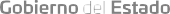 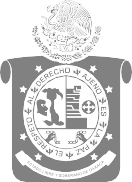 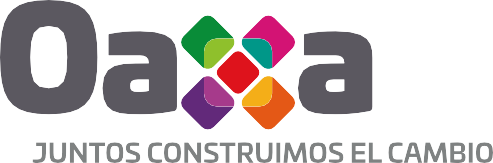 TotalIMSSISSSTEPEMEXIMSS-ProsperaSSOHNOHRAEO2,20130220232911,2506066TotalIMSSISSSTEPEMEXIMSS-ProsperaSSOHNOHRAEODIF8,9641,2141,123831,3614,57219535165TotalIMSSISSSTEPEMEXIMSS-ProsperaSSOHNOHRAEODIF2,358614515701227921151228TotalIMSSISSSTEPEMEXIMSS-ProsperaSSOHNOHRAEODIF4,5931,2679442103761,611739517Objetivo Plan Estratégico Sectorial de SaludObjetivo Plan Estatal de Desarrollo 2016-2022Objetivo Plan Nacional Sectorial de Salud 2013-2018ODS 20301. Contribuir a incremen- tar la esperanza de vida al nacer, garantizandoel acceso universal a los servicios de salud de ma- nera efectiva, oportunay con calidad, mediante el aseguramiento social, público y voluntario de la poblacion oaxaqueña, incluyendo la medicina tradicional.1. Garantizar el acceso universal a los Servicios de Salud de manera efectiva, oportuna y con calidad, mediante el aseguramiento social público y voluntario dela población oaxaqueña, incluyendo la medicina tradicional.2. Asegurar el acceso efectivo a servicios de salud con calidad.Cerrar las brechas existentes en salud entre diferentes grupos sociales y regiones del país.Asegurar la generación y el uso efectivo de los recursos en salud.Avanzar en la construcción de un Sistema Nacional de Salud Universal bajo la rectoría de la Secretaría de Salud.Objetivo 3.Garantizar una vida sana y promover el bienestar para todos en todas las edades2. Contribuir a incremen- tar la esperanza de vida de la población mediante acciones de promocion de la salud y prevencion de enfermedades en Oaxaca.2. Consolidar las acciones de promoción de la salud y prevención de enfer- medades en Oaxaca.Consolidar las acciones de protección, promo- ción de la salud y prevención de enfermedades.Asegurar el acceso efectivo a servicios de salud con calidad.Reducir los riesgos que afectan la salud de la población en cualquier actividad de su vida.Cerrar las brechas existentes en salud entre diferentes grupos sociales y regiones del país.3. Contribuir en la con- solidación del Sistema de Salud eficiente en el estado, mediante el uso óptimo de los recursos del Sector.3. Consolidar un Sistema de Salud eficiente en el estado, garantizando la disponibilidad y el uso óptimo de los recursos del Sector.2. Asegurar el acceso efectivo a servicios de salud con calidad.5. Asegurar la generación y el uso efectivo de los recursos en salud.Pacto por la Primera Infancia CompromisoPLAN ESTRATÉGICO SECTORIALPLAN ESTRATÉGICO SECTORIALPLAN ESTRATÉGICO SECTORIALPacto por la Primera Infancia CompromisoEstrategiasAcciónOrientación alimentaria para la recuperación nutricional.UR Responsable de la AcciónEstrategiasAcciónOrientación alimentaria para la recuperación nutricional.SSO/DIFEstrategiasMinistración de vitaminas y minerales.SSOEstrategiasDistribución de leche en polvo a los menores de cinco años no escolarizados.DIFEstrategiasTalleres comunitarios para la promoción de la lactancia materna a través de los Centros de Atención y Desarrollo Infantil (CADI).DIFb) Acompañar todos los pro- gramas alimentarios de una estrategia para el cambio de comportamiento, que consi- dere higiene y disposición de excretas, lactancia materna, alimentación complemen- taria, uso adecuado de suplementos y promoción de estilos de vida saludables.Atención en cocinas comunitarias.DIFb) Acompañar todos los pro- gramas alimentarios de una estrategia para el cambio de comportamiento, que consi- dere higiene y disposición de excretas, lactancia materna, alimentación complemen- taria, uso adecuado de suplementos y promoción de estilos de vida saludables.Talleres comunitarios para el mejoramiento de la alimentación, saneamiento e higiene.SSO/PROSPERA/DIFb) Acompañar todos los pro- gramas alimentarios de una estrategia para el cambio de comportamiento, que consi- dere higiene y disposición de excretas, lactancia materna, alimentación complemen- taria, uso adecuado de suplementos y promoción de estilos de vida saludables.Suplemento alimenticio a menores de cinco años en áreas rural y urbana beneficiarios del Programa.PROSPERAc) Implementar, en coordina- ción con las organizaciones de la sociedad civil, protoco- los para el diagnóstico, moni- toreo y vigilancia permanente de los indicadores del estado de nutrición en menoresde 5 años, para asegurar el tratamiento oportuno de niños en situación de riesgo y la focalización y mejora continua de las estrategias nutricionales del estado.Talleres comunitarios para promoción de la lactancia materna a través de los Centros de Atención y Desarrollo Infantil (CADI), realizados en coordinación con la UNICEF.DIFd) Impulsar, en coordinación con el sector privado y social, proyectos de purificación y potabilización de agua para uso doméstico.Promoción en el ámbito municipal de la apli- cación de medidas en materia de saneamiento básico, mediante la capacitación y sensibiliza- ción a autoridades municipales.CEA3. Reducir la prevalencia de anemia en menores de 5 años a 14.4%.a) Implementar, en coordi- nación con la Federación, los municipios y las organizacio- nes de la sociedad civil, una estrategia de suplementación universal con hierro y otros micronutrimentos y despara- sitantes a mujeres embaraza- das y en período de lactancia, y a niños de los 0 a 24 meses y hasta de 5 años en zonas de alta vulnerabilidad.Distribución de micronutrientes a menores de cinco años y mujeres embarazadas.SSO/PROSPERA3. Reducir la prevalencia de anemia en menores de 5 años a 14.4%.a) Implementar, en coordi- nación con la Federación, los municipios y las organizacio- nes de la sociedad civil, una estrategia de suplementación universal con hierro y otros micronutrimentos y despara- sitantes a mujeres embaraza- das y en período de lactancia, y a niños de los 0 a 24 meses y hasta de 5 años en zonas de alta vulnerabilidad.Orientación alimentaria para la prevención de la anemia.SSO/DIF4. Asegurar que al menos 80% de los niños y niñas sean evaluados en su desarrolloal menos dos veces entre el nacimiento y los 60 meses dea) En colaboración con las autoridades federales, esta- blecer y estandarizar el proce- so de evaluación, consejería, referencia y tratamiento entreAplicación de las estrategias de evaluación del neurodesarrollo y estimulación temprana marcadas en el Lineamiento de Desarrollo Infantil Temprano de CeNSIA.SSONo.OBJETIVO PED 2016-2022No.PROGRAMA 2018UR1.2O1Garantizar el acceso universal a los servicios de salud de manera159Atención médica.540efectiva, oportuna y con calidad, mediante el aseguramiento so-517cial público y voluntario de la población oaxaqueña, incluyendo523la medicina tradicional.5531.2O2Consolidar las acciones de promoción de la salud y prevención169Prevención y promoción de la540de enfermedades en Oaxaca.salud.5235531125171.2O2Consolidar las acciones de promoción de la salud y prevención175Regulación y fomento sanitario.540de enfermedades en Oaxaca.5231.2O3Consolidar un Sistema de Salud eficiente en el estado, garan-164Fortalecimiento del Sistema de540tizando la disponibilidad y el uso óptimo de los recursos delSalud.553Sector.INDICADORMETAS ANUALESMETAS ANUALESMETAS ANUALESMETAS ANUALESMETAS ANUALESMETAS ANUALESMETAS ANUALESINDICADOR201720182019202020212022Sentido esperadoRazón del número de muertes maternas de mujeres sinseguridad social.47.3843.1241.4638.2535.0433.58DescendenteTasa de defunciones de personas menores de 18 años0.080.080.080.080.080.08DescendenteNúmero de establecimientos verificados y dictaminados dentrode norma.10,77011,70012,28512,89913,54414,220AscendenteINDICADORMETAS ANUALESMETAS ANUALESMETAS ANUALESMETAS ANUALESMETAS ANUALESMETAS ANUALESMETAS ANUALESINDICADOR201720182019202020212022Sentido esperadoConsultas generales otorgadas en el primer nivel de atención3,135,6832,854,3754,246,2424,309,9364,374,5854,440,203AscendenteNúmero total de egresos hospitalarios en unidades médicas78,00080,00082,00084,00086,00088,000AscendenteNúmero de niños y adolescentes atendidos en el tercer nivel60,00057,00057,00057,00057,00057,000DescendenteMantenimiento del padrón de afiliados al Sistema de Protección Social en Salud2,607,8112,607,8112,607,8112,607,8112,607,8112,607,811AscendenteTasa de defunciones por VIH-SIDA1.91.91.91.91.91.9DescendenteSeguimiento continuo de la satisfacción de la atención médica otorgada a los afiliados del SPSS (encuestas de satisfacción del usuario).2,3052,3052,3052,3052,3052,305AscendenteAcreditación de unidades hospitalarias en CAUSES355555AscendenteRecursos programados para la construcción de infraestructura en salud (rehabilitación, ampliación)$30,000,000$30,000,000$30,000,000$30,000,000$30,000,000$30,000,000AscendenteUnidades médicas en salud equipadas222222222222AscendenteNúmero de unidades médicas conectadas a la Red de Comunicaciones y Tecnologías de la Información.150150150150150150AscendenteNúmero de recetas surtidas con medicamentos2,201,5632,004,0562,981,2863,026,0053,071,3953,117,466AscendenteNúmero de comunidades acreditadas como saludables555555AscendenteTasa de defunciones por enfermedad de riesgo cardiovascular37.4037.1036.9036.6036.4036.10DescendenteTasa de defunciones por tuberculosis0.4880.5290.5700.6110.6520.693DescendenteNúmero de acciones comunitarias en salud sexual y reproductiva4,0023,0413,0413,0413,0413,041AscendenteNúmero de mujeres embarazadas que inician el control prenatal en el primer trimestre de embarazo26,46226,32926,25026,20026,10026,000AscendentePrimeras dosis aplicadas de biológicos (1ª. dosis de triple viral SRP + 4ª. dosis de pentavalente acelular + 3ª. dosis de neumococo conjugada)31,80031,80033,51333,51333,51333,513AscendenteTasa de mortalidad por cáncer cérvico-uterino en mujeresde 25 y más años13.1012.4611.6810.9210.119.57DescendenteTasa de mortalidad en niños menores de 5 años16.3015.8415.2814.6714.2113.71DescendenteNúmero de personas con detección positiva de dengue y chinkunguya.202202202202202202DescendenteNúmero de unidades médicas fortalecidas (habilitación de consultorios de medicina tradicional)021111AscendenteNúmero de establecimientos con fomento sanitario17,95018,00018,90019,84520,83721,878AscendenteNúmero de unidades de sangre segura obtenidas24,00024,00020,00020,50021,00021,500AscendenteSeguimientoSeguimientoEvaluaciónEvaluación